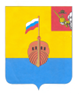 РЕВИЗИОННАЯ КОМИССИЯ ВЫТЕГОРСКОГО МУНИЦИПАЛЬНОГО РАЙОНА162900, Вологодская область, г. Вытегра, пр. Ленина, д.68тел. (81746)  2-22-03,  факс (81746) ______,       e-mail: revkom@vytegra-adm.ruЗАКЛЮЧЕНИЕ«28» апреля 2023 г.                                                                               г. Вытегра            Заключение Ревизионной комиссии Вытегорского муниципального район на отчет об исполнении бюджета Вытегорского муниципального района за 2022 год подготовлено в соответствии с требованиями Бюджетного кодекса Российской Федерации, Положения «О бюджетном процессе в Вытегорском муниципальном районе», утвержденного решением Представительного Собрания Вытегорского муниципального района от 01.11.2013 № 6, Положения о Ревизионной комиссии Вытегорского муниципального района, утвержденного решением Представительного Собрания Вытегорского муниципального района от 30.09.2021 г. № 458. Общие положенияВ соответствии с Положением «О бюджетном процессе в Вытегорском муниципальном районе» отчет об исполнении районного бюджета за 2022 год составлен в соответствии со структурой решения о районном бюджете, Бюджетной классификацией, применяемой в отчетном финансовом году, и представлен в Представительное Собрание Вытегорского муниципального района установленные сроки – 23 марта 2023 года. Для проведения внешней проверки к проекту решения Представительного Собрания Вытегорского муниципального района  представлены следующие материалы:- показатели доходов районного бюджета по кодам классификации доходов бюджетов;- показатели расходов районного бюджета по ведомственной структуре расходов бюджета;-показатели расходов районного бюджета по разделам и подразделам классификации расходов бюджетов;-показатели  источников финансирования дефицита районного бюджета по кодам классификации источников финансирования дефицитов бюджетов;- пояснительная записка к отчету об исполнении бюджета Вытегорского муниципального района за 2022 год;- информация о реализации национальных проектов;- сведения о выполнении муниципального задания бюджетными учреждениями за 2022 год;- итоги социально-экономического развития Вытегорского муниципального района в 2022 году;-пояснительная записка о причинах отклонений по статьям расходов районного бюджета по разделам, подразделам, целевым статьям и видам расходов, по которым исполнение за 2022 год составило менее 97 процентов утвержденных назначений;- информация о предоставлении и погашении бюджетных кредитов, информация о выполнении программы муниципальных гарантий Вытегорского района за 2021 год, информация выполнении программы муниципальных внутренних заимствований Вытегорского района за 2022 год;- информация об исполнении консолидированного бюджета района за 2022 год в разрезе местных бюджетов;-информация о направлении средств Резервного фонда Администрации Вытегорского муниципального района за 2022 год; - отчет о доходах, полученных от использования муниципального имущества за 2022 год;-отчет о состоянии муниципального долга;-отчет об исполнении Дорожного фонда Вытегорского муниципального района за 2022 год;-отчет о реализации муниципальных программ за 2022 год.В соответствии со статьей 264.1. Бюджетного кодекса Российской Федерации в составе отчета представлена бюджетная отчетность, которая включает:1) отчет об исполнении бюджета;2) баланс исполнения бюджета;3) отчет о финансовых результатах деятельности;4) отчет о движении денежных средств.Отчетность представлена в формах, соответствующих инструкции, утвержденной приказом Министерства Финансов РФ от 28.12.2010 года № 191н «Об утверждении Инструкции о порядке составления и представления годовой, квартальной и месячной отчетности об исполнении бюджетов бюджетной системы Российской Федерации».В соответствии с действующим законодательством, Ревизионной комиссией в марте-апреле 2023 года проведена внешняя проверка годовой бюджетной отчетности главных администраторов, главных распорядителей средств районного бюджета. По результатам проведения внешней проверки бюджетной отчетности подготовлены акты.Заключение Ревизионной комиссии подготовлено в предусмотренные законодательством сроки на основании результатов комплекса внешних проверок годовой бюджетной отчетности главных администраторов, главных распорядителей средств районного бюджета, проведенных в соответствии со статьей 264.4 Бюджетного кодекса Российской Федерации, и в предусмотренные законодательством сроки подлежит направлению в Представительное Собрание района и Главе района.Итоги социально-экономического развития района      По данным предварительных итогов социально-экономического развития Вытегорского муниципального района за 2022 год, представленных в материалах к отчету об исполнении районного бюджета Финансовым управлением Администрации Вытегорского муниципального района, на достижение показателей оказала сложившаяся геополитическая ситуация и санкционные ограничения.  В целях выработки оперативных мер по обеспечению социально-экономической стабильности и последствий, связанных с ухудшением геополитической и экономической ситуации, в Вытегорском муниципальном районе был создан антикризисный штаб. В его работу входила выработка согласованных и оперативных мер по предупреждению и ликвидации негативных тенденций, вызванных воздействием кризисных явлений на экономику и социальную сферу района, координация действий органов местного самоуправления, организаций и предприятий района, анализ социально-экономической ситуации. В еженедельном режиме проводился мониторинг ситуации на предприятиях и организациях об имеющихся рисках по остановке деятельности. Под угрозой изменения занятости находились работники предприятий лесозаготовительной отрасли, обрабатывающих производств, транспорта, пищевой промышленности, розничной торговли.Итоги деятельности промышленных предприятий района, субъектов малого и среднего предпринимательства, сельхозтоваропроизводителей и учреждений социальной сферы в прошедшем 2022 году характеризуются снижением показателей развития. Основные итоги социально-экономического развития Вытегорского муниципального района в 2022 году:- численность постоянного населения района составила 22,6  тысяч человек, что ниже уровня 2021 года  на 0,5 тыс.человек (в 2021 году 23,1 тыс.чел.);- естественная убыль населения снизилась на 27,3% к 2021 году и составила 198 человек против 252 годом ранее. Число родившихся увеличилось на 1,2% - до 172 человек. Число умерших снизилось на 29,7% - до 370 человек; - сальдо миграции имеет отрицательную динамику. За 11 месяцев 2022  года миграционная убыль составила 38 человек. Таким образом, по предварительной оценке численность населения района  на конец 2022 года составляет 22 253 человека;- численность официально зарегистрированных безработных составила 231 человек (в 2021 году 277 человек). Уровень безработицы 2,0 %;- в лесопромышленном комплексе за 11 месяцев 2022 года среднемесячная заработная плата составила 64008,0 рублей или 80,4% к соответствующему периоду 2021 года. В других отраслях экономики наблюдается положительная динамика роста заработной платы. В отраслевом разрезе наибольший рост среднемесячной заработной платы работников был характерен для следующих отраслей: добыча полезных ископаемых - 28,4%, транспортировка и хранение – 18,2%, обрабатывающие производства – 11,0%, обеспечение электрической энергией – 10,6%, образование – 12,7%, деятельность  в области здравоохранения и социальных услуг - 9,4%. Таким образом, заработная плата одного работника в среднем по району составила 51 500,0 рубля, что ниже аналогичного периода прошлого года на 4,4%;-объемы лесозаготовки составили 1207,8 тысяч кубических метров лесоматериалов, что составляет 72,2 % к аналогичному периоду 2021 года ( за 2020 год – 1800,0 тысяч кубических метров лесоматериалов, за 2021 год – 1681,2 тысяч кубических метров);- объем переработки древесины уменьшился по сравнению с аналогичным периодом прошлого года на 18,4%  и составил 277,4 тысяч кубических метров;- объем выработанной электроэнергии в 2022 году составил 43,0 миллиона киловатт-часов, полезный отпуск – 34,6 миллиона киловатт-часов, что соответствует уровню 2021 года;- объем выработанной тепловой энергии ниже уровня 2021 года, что объясняется сокращением перерабатывающего производства АО «Белый Ручей», и составляет 32,0 тысяч Гкал, полезный отпуск – 26,1 тысяч Гкал;- снижается производство хлеба и хлебобулочных изделий. За 2022 год произведено 879,0 тонн хлебобулочных изделий (930,4 тонн в 2021 году) или 94,5% к  прошлому году. Производство кондитерских изделий сохранилось на уровне 2021 года;- за навигацию 2022 года пропущено 7800 судов, что на 4,8 % меньше, чем в 2021 году, проведено 23745 шлюзований, что на 3,8% меньше, чем в 2021 году; - увеличился спрос на пассажирские перевозки. Количество рейсов по сравнению с прошлым годом возросло на 16,8 %  и составило 2 328;- по состоянию на 31 декабря 2022 года поголовье крупного рогатого скота в сельхозорганизациях составило 397 голов, в том числе 230 коров ( в 2021 году 418 голов, в том числе 262 коров);- произведено 548,6 тонн молока (в 2021 году 602,7 тонн). Продуктивность сельскохозяйственных животных по району составила 2 230 кг.;- в период заготовительной кампании 2022 года  сельхозтоваропроизводителями заготовлено 1 463 тонны  сена, что больше аналогичного показателя прошлого года на 342 тонны  и 320 тонн сенажа в пленке, что также выше показателя прошлого года на 250 тонн;- по результатам работы рыбодобывающих организаций в 2022 году выловлено 100,6 тонн рыбы (в 2021 году 306,1 тонн);- произведено товарной рыбы 124,5 тонны, что больше аналогичного показателя прошлого года на  51,3 тонны;- количество посетителей Вытегорского района (91 тыс. человек) увеличилось по сравнению с предыдущим годом на 11,8 % (в 2021 году 81,3 тыс.чел.); - численность туристов превысила показатели прошлого года  на 1,4 % (43,1 тысяча туристов в 2022 году против 42,5 тысяч в 2021);  - число экскурсантов, по сравнению с предыдущим годом значительно выросло – на 23 %, с 38,8 тысяч до 47,8 тысяч человек в 2022 году;- количество самозанятых за 2022 год увеличилось более чем в 2 раза по сравнению с 2021 годом и составило 607 (в 2021 году 290 человек); - вновь зарегистрировалось 69 субъектов малого и среднего предпринимательства. Количество субъектов МСП уменьшилось на 6 единиц и составляет 467 субъектов (в 2021 году 473);  - оборот розничной торговли по итогам 2022 года в фактических ценах увеличился на 18,7% и составил 2371,1 тысяч рублей. В общем объеме продаж доля продовольственных и непродовольственных товаров распределяется в соотношении 34,1%/ 65,9%, тогда как в начале года соотношение было 42%/58%;- розничную торговлю на территории осуществляют 209 торговых объектов, что на 5,4% меньше, чем в 2021 году;- сеть объектов общественного питания состоит из 26 объектов. В 2022 году наблюдается увеличение оборота общественного питания на 64,2% по сравнению с аналогичным периодом 2021 года;  - в рамках подпрограммы «Переселение граждан из аварийного жилищного фонда в Вытегорском муниципальном районе с учетом необходимости развития малоэтажного жилищного строительства на 2021-2025 годы» за 2022 год приобретено 24 квартиры. Общая стоимость приобретенных квартир и авансовых платежей составила 119 млн. рублей. Значительные средства из федерального, областного и местного бюджетов вложены в строительство и ремонт социальных объектов, расположенных на территории района.За 2022 год в районный бюджет привлечено из федерального и областного бюджетов 893,9 млн. рублей, в том числе на развитие района 379,7 млн.  рублей.3 . Консолидированный бюджет.Исполнение консолидированного бюджета района за 2022 год характеризуется следующими данными:Таблица  1                                                                                                                                       (тыс. руб.)За 2022 год в консолидированный бюджет района поступило доходов 1378187,6 тыс. рублей, что больше на 44607,6 тыс.рублей 2021 года или на 3,3 процента. Налоговых и неналоговых доходов мобилизовано в консолидированный бюджет района за 2022 год 459933,6 тыс. рублей, из них в районный бюджет – 415793,1 тыс. рублей, в бюджеты поселений – 44140,5 тыс. рублей. По сравнению с 2021 годом поступление налоговых и неналоговых доходов в консолидированный бюджет района сократилось на 43777,1 тыс. рублей или на 8,7 процентов. При этом сокращение поступлений по районному бюджету составило 15121,3 тыс.рублей или 3,5 процента,  а сокращение по бюджетам поселений составило 28655,8 тыс.рублей  (-39,4 процента).Расходы консолидированного бюджета района за 2022 год исполнены в сумме 1430320,5 тыс. рублей, что больше, чем в 2021 году на 151837,9  тыс. рублей. Основной группой расходов консолидированного бюджета района являются расходы на социальную сферу. Доля расходов на социальную сферу составила 62,4 процента (в 2020 году – 65 процентов, в 2021 году – 59,4 процента).4. Исполнение районного бюджетаВ ходе исполнения решения о районном бюджете в 2022 году в основные характеристики, утвержденные решением Представительного Собрания от 13.12.2021 № 500  вносились изменения, в результате районный бюджет был утвержден по доходам в сумме 1303665,6 тыс. рублей, по расходам в сумме 1356742,4 тыс. рублей, с  дефицитом  в сумме 53076,8  тыс. рублей.Изменение основных параметров районного бюджета отражено в таблице:Таблица 2.(тыс.руб.)   К уровню назначений, утвержденных решением от 13.12.2021 № 500 «О районном бюджете на 2022 год и плановый период 2023 и 2024 годов» внесены следующие изменения:• плановый объем доходов районного бюджета увеличен на 5070,3 тыс. рублей, или на 0,4 процента, в том числе за счет увеличения  безвозмездных поступлений на 5070,3 тыс. рублей (на 0,6 процента). За счет общего объема налоговых и неналоговых доходов изменений в плане не осуществлялось.• плановые расходы районного бюджета увеличены на 58147,1 тыс. рублей, или на 4,5 процента, в связи с чем был сформировать дефицит районного бюджета;• дефицит районного бюджета был утвержден в сумме 53076,8 тыс. рублей (первоначальный план 0,0 тыс.рублей).           Корректировка плановых показателей налоговых и плановых показателей неналоговых доходов районного бюджета в 2022 году осуществлена между собой на сумму 8621,2 тыс.рублей.План безвозмездных поступлений увеличен за счет поступлений от других бюджетов бюджетной системы Российской Федерации в сумме 5070,3 тыс. рублей или на 0,6 процента к первоначально утвержденному показателю.По данным годового отчета районный бюджет за 2022 год исполнен по доходам в сумме 1309713,4 тыс. рублей, или на 100,5 процента от уточненных плановых назначений; по расходам в сумме 1347117,0 тыс. рублей, или на 99,3 процентов к утвержденным назначениям. Районный бюджет исполнен с дефицитом в сумме 37403,6 тыс. рублей.Планирование и исполнение доходов районного бюджета в 2022 году отражено в Приложении № 1 к Заключению.Анализ соотношения утвержденных решениями о бюджете и фактически исполненных основных характеристик районного бюджета за последние 3 года представлен в следующей таблице:Таблица  3                                                                                                                                       (тыс. руб.)       В результате проведенного анализа сохраняется тенденция за последние 3 года увеличения в течение финансового года планируемых показателей расходов бюджета и не исполнения запланированных значений. Доходная часть исполнена с небольшим превышением плана - на 0,4 %.Районный бюджет в отчетном 2022 году сохранил социальную направленность. Расходы районного бюджета на социальную сферу составили 852423,2 тыс. рублей. Доля расходов на социальную сферу снижается и составила 63,3 процента (в 2019 году 73,9 процентов, в 2020 году 69,9  процента, в 2021 году – 64,2 процента). 4.1. Исполнение доходов районного бюджета Общая характеристика исполнения доходовПо данным годового отчета об исполнении районного бюджета за 2022 год доходы бюджета составили 1309713,4 тыс. рублей, или 100,5 процента к уточненным годовым назначениям (1303665,6 тыс. рублей), утвержденных решением Представительного Собрания от 23.12.2022 № 605. По сравнению с 2021 годом поступление доходов в районный бюджет увеличилось  на 120459,1 тыс. рублей, или на 10,1 процента.Налоговые и неналоговые доходы районного бюджета на 2022 год утверждены в сумме 402993,0 тыс. рублей (в течение года плановые назначения не менялись). По данным годового отчета налоговые и неналоговые доходы исполнены в сумме 415793,3 тыс. рублей, или на 103,2 процента от утвержденных назначений. По сравнению с 2021 годом поступление налоговых и неналоговых доходов сократилось на 15121,1 тыс. рублей или на 3,5 процента.Безвозмездные поступления из бюджетов бюджетной системы Российской Федерации на 2022 год были утверждены первоначально в сумме 895602,3 тыс. рублей (в течение года увеличены на 5070,3 тыс. рублей, или на 0,6 процента). Уточненный план составил – 900672,6 тыс.рублей. По данным годового отчета безвозмездные поступления исполнены в сумме 893920,1 тыс. рублей или на 99,3 процентов от утвержденных назначений.Изменение структуры доходов 2022 года в сравнении с фактическим исполнением в 2020-2021 годах представлено в следующей таблице:Таблица  4                                                                                                                     тыс. рублей   По сравнению с 2021 годом доходы районного бюджета в целом увеличились на 120459,1 тыс.рублей, в том числе за счет увеличения безвозмездных поступлений на 135580,2 тыс. рублей.  По налоговым доходам сокращение к уровню 2021 года составило 3,4 процента (-13468,0 тыс.рублей), а по неналоговым доходам сокращение составило  5,5 процентов (-1653,1 тыс.рублей).Уточненный план по налоговым и неналоговым доходам выполнен на 103,2 процента, дополнительно к утвержденным показателям поступило доходов в сумме 12800,3 тыс. рублей. Доля налоговых и неналоговых доходов в общей сумме доходов районного бюджета сократилась по сравнению с 2021 годом на 4,5 процентных пункта и составила 31,7 процента (против 36,2 процентов). Доля безвозмездных поступлений в общих доходах по сравнению с 2021 годом возросла на 4,5 процентных пункта, и составила 68,3 процента (против 63,8 процента в 2021 году). Налоговые доходыРешением Представительного Собрания от 13.12.2021 № 500 «О районном бюджете на 2022 год и плановый период 2023 и 2024 годов» (в редакции решения от 23.12.2022 № 605) на 2022 год утвержден объем налоговых и неналоговых доходов в общей сумме 402993,0 тыс. рублей. В годовом отчете об исполнении районного бюджета за 2022 год налоговые и неналоговые доходы районного бюджета подразделены на виды, как это предусмотрено положениями Инструкции о порядке составления и представления годовой, квартальной и месячной отчетности об исполнении бюджетов бюджетной системы Российской Федерации, утвержденной приказом Минфина Российской Федерации от 28.12.2010 № 191н.Налоговые доходы районного бюджета за 2022 год исполнены в сумме 415793,3 тыс. рублей, или  103,2 процента от уточненных назначений. Исполнение по основным видам налоговых доходов отражено в  Приложении 1 к Заключению. В процессе исполнения бюджета плановые показатели по налоговым доходам сокращены на 8621,2 тыс.рублей (-2,2 %).  По сравнению с исполнением  за 2021 год плановые значения были снижены на 6,3 процента или на 25128,8 тыс.рублей. Планировалось сокращение на 16803,7 тыс.рублей налога на доходы, на 7922,2 тыс.рублей налога на совокупный доход.              Налоговые доходы районного бюджета за 2022 год исполнены в сумме 387339,6 тыс. рублей, или 103,1 процента ( +11660,8 тыс.рублей) к плановым назначениям в сумме 375678,8 тыс. рублей, а по отношению к исполнению 2021 года сокращение составило 13468,0 тыс.рублей. Плановые показатели достигнуты по всем доходным источникам из числа налоговых доходов.В 2022 году основным источником налоговых и неналоговых доходов районного бюджета в общем объеме налоговых доходов, как и в предыдущие годы, является налог на доходы физических лиц, доля которого в налоговых доходах составила 78,4 процента. Объем поступлений в районный бюджет налога на доходы физических лиц в 2022 году составляет 303742,6 тыс.рублей или 101,8 процентов от уточненных бюджетных назначений и на 5,7 процента (-11563,7 тыс.рублей) меньше  по сравнению с 2021 годом. Причина сокращения связана со снижением в целом в районе средней заработной платы на одного работника. Размер среднемесячной заработной платы на одного работника в районе по сравнению с прошлым годом сократился на 4,4 процента. Доля данного вида доходов в общей сумме налоговых доходов бюджета сократилась с 78,7 процентов в 2021 году до 78,4 процентов в 2022 году. 	По доходам от уплаты акцизов и подакцизным товарам  при плане 24521,0 тыс. рублей поступило 29908,4 тыс. рублей или 122,0 процента. По сравнению с 2021 годом рост поступления доходов от уплаты акцизов на автомобильный и прямогонный бензин,  дизельное топливо, моторные масла для дизельных и (или) карбюраторных (инжекторных) двигателей  составил  18,3 процента или 4627,3 тыс.рублей. Рост связан с увеличением объемов реализации нефтепродуктов.Доля данного вида доходов в общей сумме налоговых доходов бюджета составляет 7,7 процента (в 2021 году – 6,3 процента).Объем поступления налога, взимаемый в связи с применением упрощенной системы налогообложения за 2022 год  составил 46546,3 тыс. рублей или 101,2 процента годовых плановых назначений и 95,9 процента к уровню поступлений 2021 года. Сокращение доходов связано со снижением деловой активности вызванной сложившейся геополитической ситуации и с санкционными ограничениями.Доля этого источника дохода в общей сумме налоговых доходов составила 12,0 процентов ( в 2021 году – 12,1 процента).Единый налог на вмененный доход имеет отрицательное значение и составляет 17,8 тыс. рублей, что связано с возвратом  излишне уплаченных денежных средств по данному налогу юридическими лицами и индивидуальными предпринимателями в 2021 году.		Выполнен на 100,0 процентов годовой план поступления по единому сельскохозяйственному налогу.  Поступление составило 34,1 тыс. рублей. Исполнение в 2022 году характеризуется значительным ростом к уровню прошлого года  +74,9 процента. Доля данного вида доходов в общей сумме налоговых доходов бюджета незначительна и составляет 0,009 процента.Объем поступления по налогу, взимаемому в связи с применением патентной системы налогообложения составил 2743,0 тыс. рублей или 114,6 процентов к плановым назначениям. Рост обусловлен увеличением количества выданных патентов. По сравнению с 2021 годом произошло незначительное снижение поступлений на 0,4 процента. Доля данного вида доходов в общей сумме налоговых доходов бюджета составляет 0,7 процента.	Государственная пошлина поступила в сумме 4382,8 тыс. рублей, что составляет 103,1 процента годовых плановых назначений. Рост поступлений по сравнению с 2021 годом 489,3 тыс.рублей или +12,6 процента и связан с ростом рассматриваемых дел в судах общей юрисдикции, мировыми судьями.Доля данного вида доходов в общей сумме налоговых доходов бюджета составляет 1,1 процент (в 2021 году – 1,0 процент). В погашение задолженности и перерасчетов по отмененным налогам, сборам и иным обязательным платежам поступило в 2022 году 0,2 тыс.рублей.Недоимка по налогам, сборам и платежам по состоянию па 1 января 2023 года в бюджет района составила 2 003,0 тыс. рублей. По сравнению с уровнем 2021 года произошел рост на 85% или на 920,1 тыс. рублей.В структуре недоимки наибольший удельный вес занимают:-	налог, взимаемый в связи с применением упрощенной системы налогообложения – 54,9 процента или 1099,8 тыс. рублей, по сравнению с уровнем 2021 года (568,5 тыс.рублей) по данному доходному источнику недоимка возросла на 93,5 процента;-	налог на доходы физических лиц – 31,5 процентов или 631,6 тыс. рублей, по сравнению с уровнем 2021 года (178,5 тыс.рублей) по данному доходному источнику недоимка возросла в 3,5 раза;-	единый налог на вмененный доход для отдельных видов деятельности – 12,6 процента или 252,8 по сравнению с уровнем 2021 года (305,7 тыс.рублей) по данному доходному источнику недоимка снизилась на 17,3 процента.В результате проведенных мероприятий комиссией по работе с налогоплательщиками, имеющими недоимку, объем погашенной задолженности составил 4400,0 тыс. рублей. Неналоговые доходы.Анализ исполнения районного бюджета по неналоговым доходам проведен на основании отчетных данных Финансового управления района и показателей решения о районном бюджете на 2022 год.При формировании районного бюджета на 2022 год показатели плана по неналоговым доходам утверждены в сумме 18693,0 тыс. рублей. В процессе исполнения районного бюджета план поступлений увеличен на 8621,2 тыс.рублей. По данным годового отчета неналоговые доходы районного бюджета за 2022 год исполнены в сумме 28453,7 тыс. рублей, или на 104,2 процента от уточненных назначений. Сумма перевыполнения плановых показателей районного бюджета по неналоговым доходам составила 1139,5 тыс. рублей.  По сравнению с 2021 годом поступление неналоговых доходов сократилось на 1653,0 тыс. рублей или на 5,5 процента и связано в первую очередь с сокращением поступлений от продажи муниципального имущества. Как показывает анализ, структура неналоговых доходов в 2022 году заметно изменилась по сравнению с 2021 годом. Наибольший удельный вес в 2022 году занимали доходы от использования имущества, находящегося в государственной и муниципальной собственности 42,2 процента (в 2021 году 36,5 процента). Доходы от оказания платных услуг в общей сумме неналоговых доходов занимают 34,8 процента (в 2021 году – 23,8 процента). Доходы от продажи материальных и нематериальных активов в 2022 году составили 15,1 процентов в общем объеме неналоговых доходов (в 2021 году – 23,3 процентов). Данные об исполнении неналоговых доходов за 2021 год изложены в таблице:                                                                                                                                                       Таблица  5						                                                             (тыс. руб.)   Доходы от использования имущества, находящегося в муниципальной собственности за 2022 год (12004,3 тыс. рублей) возросли в сравнении с показателями 2021 года на 1026,0 тыс. рублей или на 9,3 процента.Доходы в виде прибыли, приходящиеся на доли в уставных (складочных) капиталах хозяйственных товариществ и обществ, или дивидендов по акциям принадлежащим Российской Федерации или муниципальным образованиям в 2021 году в районный бюджет не поступали.   Сумма арендных платежей за земельные участки по сравнению с прошлым годом увеличилась на 13,7 процентов (+1157,7 тыс.рублей). Изменения связаны с   изменением кадастровой стоимости земельных участков и с увеличением количества проводимых аукционов по предоставлению земельных участков в аренду физическим и юридическим лицам.  Объем поступлений от аренды  составил 9619,4 тыс. рублей (106,8 процента годовых плановых показателей).  Доходы от сдачи в аренду муниципального имущества сократились по сравнению с 2021 годом на 29,5 процента (-511,4 тыс.рублей) и составили 1220,6 тыс. рублей что составляет 100,0 процентов годовых плановых назначений. Снижение обусловлено изменением числа арендуемых земельных участков и кадастровой стоимости объектов.Прочие доходы от использования имущества и прав, находящихся в государственной и муниципальной собственности (в том числе от сдачи в наем физическим лицам жилых помещений) в 2022 году составили 1164,3 тыс. рублей или 106,3 плановых назначений, с ростом к 2021 году на 48,4 процента.Доходы от платы за негативное воздействие на окружающую природную среду поступили в сумме 627,7 тыс. рублей или 100,0 процентов от плана, что больше уровня 2021 года на 889,3 тыс.рублей. Доходы от оказания платных услуг и компенсации затрат государства за 2022 год увеличились по сравнению с 2021 годом на 2730,9 тыс.рублей и составили 9909,3 тыс.рублей, что составляет 103,6 процентов утвержденных назначений. Увеличение по сравнению с плановым показателем 2021 года связано с увеличением предоставления платных услуг.        Поступление доходов от продажи материальных и нематериальных активов составило 4284,6 тыс. рублей (102,6 процентов годовых назначений). Увеличение по сравнению с плановыми значениями связано с проводимыми аукционами по продаже имущества, находящегося в муниципальной собственности и земельных участков, находящихся в государственной и муниципальной собственности. По сравнению с 2021 годом наблюдается значительное снижение поступлений – на 39,0 процентов или на 2738,5 тыс.рублей. Доходы поступили в объеме - 985,4 тыс.рублей от реализации имущества (100,0 процентов плановых назначений), что меньше уровня 2021 года на 1423,3 тыс.рублей.- 3299,2 тыс.рублей от продажи земельных участков, что на 1315,2 тыс.рублей меньше уровня 2021 года (103,4 процентов плановых показателей).Сокращение поступлений в бюджет штрафов, санкции, возмещения ущерба за 2022 год  в сравнении с 2021 годом составило 3601,2 тыс. рублей (-69,5 процентов). Сокращение связано с изменением в законодательстве.Поступление доходов от  штрафов, санкций, возмещений ущерба в 2022 году  исполнены на 100,4 процента плана и составили 1577,9 тыс. рублей. Прочие неналоговые доходы (невыясненные поступления) за 2022 год поступили в сумме 50,0 тыс. рублей (100,0 процентов плановых назначений).Таким образом плановые показатели по видам неналоговых доходов за 2022 год администраторами доходов выполнены на 100 и более процентов. Безвозмездные поступленияРешением Представительного Собрания от 13.12.2021 № 500 «О районном бюджете на 2022 год и плановый период 2023 и 2024 годов» безвозмездные поступления от других бюджетов бюджетной системы Российской Федерации были утверждены в сумме 895602,3 тыс. рублей. Изменения в утвержденные назначения в течение 2022 года вносились решениями Представительного Собрания 4 раза. С учетом всех изменений плановый объем безвозмездных поступлений составил 900672,6 тыс. рублей (увеличен в течение года на 5070,3 тыс. рублей). По данным годового отчета общая сумма поступивших средств в форме безвозмездных поступлений за 2022 год составила 893920,1 тыс. рублей или 99,3 процентов от утвержденных бюджетных назначений. Удельный вес безвозмездных поступлений в общем объеме поступивших в районный бюджет доходов составил 68,3 процента против 63,8 процентов в 2021 году. Дотации муниципальному образованию в 2022 году предоставлены на поддержку мер по обеспечению сбалансированности местных бюджетов бюджетам муниципальных районов (городских округов) в объеме 106413,9 тыс.рублей или 100,0 процентов от запланированных значений, что меньше 2021 года на 1280,5 тыс.рублей.  Поступили дотации:- на поддержку мер по обеспечению сбалансированности местных бюджетов в сумме 11546,6 тыс.рублей;- на частичную компенсацию дополнительных расходов на повышение оплаты труда работников бюджетной сферы и иные цели 94867,3 тыс.рублей.  Субсидий поступило 379742,2 тыс. рублей, или 98,3 % к годовым плановым назначениям. По сравнению с прошлым годом объем субсидий возрос на 114655,8 тыс. рублей или на 43,3 процента. В районный бюджет поступили:Таблица 6(тыс.руб.)Субвенций из областного бюджета поступило 389558,7 тыс. рублей, или 100,0 %  плановых назначений и 111,8 процентов к уровню 2021 года.Поступили субвенции:- субвенции бюджетам на осуществление полномочий по составлению (изменению) списков кандидатов в присяжные заседатели федеральных судов общей юрисдикции в Российской Федерации	30,6 тыс.рублей;- субвенции бюджетам муниципальных образований на ежемесячное денежное вознаграждение за классное руководство педагогическим работникам государственных и муниципальных общеобразовательных организаций 15 811, 5 тыс.рублей;- субвенции бюджетам муниципальных районов на проведение мероприятий по обеспечению деятельности советников директора по воспитанию и взаимодействию с детскими общественными объединениями в общеобразовательных организациях 551,8 тыс.рублей;- Единая субвенция местным бюджетам из бюджета субъекта Российской Федерации	2 588,2 тыс.рублей.- субвенции местным бюджетам на выполнение передаваемых полномочий субъектов Российской Федерации	370576,7 тыс.рублей, в том числе:на осуществление отдельных государственных полномочий в соответствии с законом области от 28 апреля 2006 года № 1443-03 «О наделении органов местного самоуправления муниципальных, районов и городских округов Вологодской области отдельными государственными полномочиями в сфере архивного дела» 415,9 тыс.рублей;на осуществление отдельных государственных полномочий в соответствии с законом области от 10 декабря 2014 года № 3526-ОЗ «О наделении органов местного самоуправления отдельными государственными полномочиями по организации деятельности многофункциональных центров предоставления государственных и муниципальных услуг» 9333,8 тыс.рублей;на обеспечение дошкольного образования и общеобразовательного процесса в муниципальных образовательных организациях области 335041,9 тыс.рублей;на осуществление отдельных государственных полномочий в соответствии с законом области от 17 декабря 2007 года № 1719-ОЗ «О наделении органов местного самоуправления отдельными государственными полномочиями в сфере образования» 20380,5 тыс.рублей;на осуществление отдельных государственных полномочий в соответствии с законом области от 15 января 2013 года № 2966-ОЗ «О наделении органов местного самоуправления отдельными государственными полномочиями по отлову и содержанию безнадзорных животных» 55,2 тыс.рублей;на осуществление отдельных государственных полномочий в соответствии с законом области от  25 декабря 2013    года № 3248-ОЗ «О наделении органов местного самоуправления отдельными государственными полномочиями по предупреждению и ликвидации болезней животных, защите населения от болезней, общих для человека и животных» 1,1 тыс.рублей;на осуществление отдельных государственных полномочий в соответствии с законом области от 10 декабря 2018 года № 4463-ОЗ «О наделении органов местного самоуправления отдельными государственными полномочиями по предоставлению единовременной денежной выплаты взамен предоставления земельного участка гражданам, имеющим трех и более детей» 929,2 тыс.рублей;на осуществление отдельных государственных полномочий в соответствии с законом области от 6 декабря 2013 года № 3223-ОЗ «О наделении органов местного самоуправления отдельными государственными полномочиями области по расчету и предоставлению дотаций на выравнивание бюджетной обеспеченности поселений бюджетам поселений за счет средств областного бюджета» 4419,0 тыс.рублей.     Иных межбюджетных трансфертов поступило 18314,9 тыс. рублей или 100,0 % к годовым плановым назначениям, в том числе:- межбюджетные трансферты, передаваемые бюджетам муниципальных районов из бюджетов поселений на осуществление части полномочий по решению вопросов местного значения в соответствии с заключенными соглашениями 16615,6 тыс.рублей (100,0 %),- прочие межбюджетные трансферты, передаваемые бюджетам муниципальных районов – 1699,3 тыс.рублей (100,0 процентов годовых назначений).Объем безвозмездных поступлений - от негосударственных организаций в бюджеты муниципальных районов составил 119,2 тыс. рублей;- от денежных пожертвований, предоставляемых физическими лицами получателям средств бюджетов муниципальных районов 19,0 тыс. рублей.Доходы бюджета от возврата бюджетами бюджетной системы Российской Федерации остатков субсидий, субвенций и иных межбюджетных трансфертов, имеющих целевое назначение, прошлых лет, а также от возврата организациями остатков субсидий прошлых лет составили в 2022 году 5472,2 тыс.рублей.Возврат остатков субсидий, субвенций и иных межбюджетных трансфертов, имеющих целевое назначение, прошлых лет из бюджетов муниципальных районов составил 5720,0 тыс.рублей.Проверками установлено, что показатели полученных субвенций, субсидий и межбюджетных трансфертов за 2022 год, отраженных в отчете об исполнении районного бюджета соответствуют данным бухгалтерского учета.4.2. Дефицит районного бюджетаРешением Представительного Собрания от 13.12.2021 № 500 «О районном бюджете на 2022 год и плановый период 2023 и 2024 годов» были утверждены основные характеристики районного бюджета на 2022 год: общий объем доходов в сумме 1298595,3 тыс. рублей  общий объем расходов в сумме 1298595,3 тыс. рублейБюджет был утвержден бездефицитный.В процессе исполнения районного бюджета в 2022 году решениями Представительного Собрания вносились изменения в основные характеристики районного бюджета, в том числе был сформирован дефицит районного бюджета.Решением Представительного Собрания от 23.12.2022 № 605 размер дефицита районного бюджета утвержден в сумме 53076,8 тыс. рублей или 13,2 процента от объема налоговых и неналоговых доходов без учета объема безвозмездных поступлений. Источниками финансирования профицита бюджета являлись остатки средств на 01.01.2022 г, изменения остатков средств на счетах.По данным годового отчета районный бюджет за 2022 год исполнен с дефицитом 37403,8 тыс. рублей.Источники финансирования профицита районного бюджета в 2022 году характеризуются следующими данными:Таблица 7											  (тыс. руб.)         Согласно анализа динамики изменения дефицита при исполнение бюджета в 2020-2021 годах  доходы превышали расходы, а в 2022 году сформировался дефицит бюджета – превышение расходов над доходами. Иные источники внутреннего финансирования дефицита бюджета не привлекались.4.3. Исполнение расходов районного бюджетаОбщая характеристика исполнения расходовРасходы районного бюджета на 2022 год первоначально были утверждены в сумме 1298595,3 тыс. рублей. В течение года плановый объем расходов уточнялся, и в окончательном варианте составил 1356742,4 тыс. рублей, или увеличился на 58147,1 тыс.рублей 4,5 процента от утвержденного решением Представительного Собрания от 13.12.2021 № 500 «О районном бюджете на 2022 год и плановый период 2023 и 2024 годов» в первоначальной редакции. В сравнении с исполнением 2021 года расходы районного бюджета в 2022 году увеличились на 203945,5 тыс. рублей или на 17,8 процента и составили 1347117,0 тыс.рублей.Анализ планирования и исполнения расходов районного бюджета отражено в Приложениях 2 и 3. В 2021 году исполнение районного бюджета осуществляли 4 Главных распорядителя бюджетных средств. Данные по объему финансирования Главными распорядителями расходов по функциональной классификации расходов бюджета приведены в таблице:Таблица 8(тыс.руб.)        Наибольший объем расходования средств районного бюджета в 2022 году осуществляла Администрация Вытегорского муниципального района - 66,5 процента (в 2020 году – 73,4 процента, в 2021 году – 62,1 процента). Управление ЖКХ, транспорта и строительства Администрации Вытегорского муниципального района занимает второе место – 27,0 процентов от общего объема расходов (в 2020 году – 20,6 процента, в 2021 году – 30,5 процента).Наиболее низкий процент исполнения расходов в 2022 году у главного распорядителя – Управление ЖКХ, транспорта и строительства Администрации Вытегорского муниципального района – 98,9 процента. Полностью на 100 процентов плановых показателей исполнены обязательства Представительного Собрания Вытегорского муниципального района и Финансового управления Администрации Вытегорского муниципального района.Планирование и исполнение расходов районного бюджета по разделам функциональной классификации расходов отражено в Приложении 2 и таблице:    Таблица 9											(тыс. рублей)В отчетном году в ходе корректировок бюджетных назначений увеличен объем финансирования по 7 разделам функциональной классификации расходов на сумму 132711,7 тыс. рублей. По 4 разделам функциональной классификации расходов в ходе корректировок бюджетных назначений уменьшен объем финансирования на сумму 74564,6 тыс. рублей.          Фактическое исполнение районного бюджета в 2022 году по расходам составило 1347117,0 тыс. рублей, или 103,7 процента к первоначально утвержденному плану и 99,3 процентов к уточненному плану.    Наибольший удельный вес в расходах районного бюджета занимают расходы по разделу «Образование» - 52,9 процента (в 2020 году 53,8 процентов, в 2021 году 45,5 процента), «Жилищно-коммунальное хозяйство» - 12,8 процента, «Национальная экономика» - 12,0 процентов.Расходы на социальную сферу в районном бюджете 2022 года составили 852423,2 тыс. рублей. Доля расходов на социальную сферу снижается и составила 63,3 процента (в 2020 году 69,9 процентов, в 2021 году 64,2 процента). Наименьший удельный вес в расходах районного бюджета занимают расходы по разделам «Охрана окружающей среды» - 0,2 процента и разделу «Здравоохранение» - 0,1 процента, по разделу «Национальная безопасность и правоохранительная деятельность» - 0,4 процента.Сравнительный анализ отчетов об исполнении бюджета в разрезе распорядителей и получателей показал, что суммы, отраженные в приложениях № 2 и 3 к проекту решения по отдельным распорядителям и получателям, соответствуют их отчетам, представленным в составе годовой бухгалтерской отчетности по форме 0503127 «Отчет об исполнении бюджета главного распорядителя, распорядителя, получателя бюджетных средств, главного администратора, администратора источников финансирования дефицита бюджета, главного администратора, администратора доходов бюджета».4.4. Анализ расходов районного бюджета по разделам, подразделам, целевым статьям и видам расходов и по ведомственной структуре расходов районного бюджета Раздел 01 «Общегосударственные вопросы»         Бюджетные назначения по разделу «Общегосударственные вопросы» исполнены в объеме 82636,0 тыс. рублей или на 97,7 процента к уточненному плану. Общегосударственные расходы составляют 6,1 процента в структуре расходов районного бюджета (в 2020 году – 6,3, в 2021 году 6,5 процента). В целом по данному разделу в 2022 году израсходовано средств районного бюджета на 8698,3 тыс. рублей, или на 11,8 процента больше, чем в 2021 году. Наибольший удельный вес в данном разделе составляют расходы по подразделу «Функционирование местных администраций» (37189,6 тыс. рублей или 45,0 процентов) и по подразделу «Другие общегосударственные вопросы» (32158,5 тыс. рублей или 38,9 процента). Расходы на оплату труда муниципальных служащих и выборных лиц произведены в пределах утвержденных Правительством области нормативов на оплату труда в органах местного самоуправления.     Определение объема расходных обязательств на функционирование органов законодательной и исполнительной власти района осуществлялось в соответствии с утвержденной структурой органов местного самоуправления.По подразделу 0102 «Функционирование высшего должностного лица субъекта Российской Федерации и муниципального образования» расходы на содержание Главы Вытегорского муниципального района составили 2501,6 тыс. рублей, или 100 процента от годовых бюджетных назначений и 113,7 процентов к уровню 2021 года.Ассигнования были направлены:По подразделу 0103 «Функционирование законодательных (представительных) органов государственной власти и представительных органов муниципальных образований» расходы на функционирование Представительного Собрания района составили 2398,6 тыс. рублей, или 100,0 процентов от годовых бюджетных назначений. Расходы в 2022 году возросли по сравнению с 2021 годом на 123,5 тыс. рублей или на 5,4 процента. Ассигнования были направлены:По подразделу 0104 «Функционирование Правительства Российской Федерации, высших исполнительных органов государственной власти субъектов Российской Федерации, местных администраций» расходы составили 37189,6 тыс. рублей или 100,0 процента от годовых назначений. Расходы в 2022 году увеличились по сравнению с 2021 годом на 2473,6 тыс. рублей или на 7,1 процента. Ассигнования были направлены:За счет средств областного бюджета произведены расходы в сумме 3 846,2 тыс. рублей, в том числе на:. осуществление отдельных государственных полномочий в сфере административных отношений в соответствии с законом области от 28 ноября 2005 года № 1369-ОЗ "О наделении органов местного самоуправления отдельными государственными полномочиями в сфере административных отношений" - 1 390,5 тыс. рублей;•	осуществление отдельных государственных полномочий в соответствии с законом области от 28 апреля 2006 года № 1443-ОЗ "О наделении органов местного самоуправления муниципальных районов и городских округов Вологодской области отдельными государственными полномочиями в сфере архивного дела" - 415,9 тыс. рублей;. осуществление отдельных государственных полномочий в соответствии с законом области от 28 июня 2006 года № 1465-ОЗ «О наделении органов местного самоуправления отдельными государственными полномочиями в сфере охраны окружающей среды» - 219,1 тыс. рублей;. осуществление отдельных государственных полномочий в соответствии с законом области от 17 декабря 2007 года № 1720-ОЗ «О наделении органов местного самоуправления отдельными государственными полномочиями по организации и осуществлению деятельности по опеке и попечительству по социальной поддержке детей-сирот и детей, оставшихся без попечения родителей (за исключением детей, обучающихся в федеральных образовательных учреждениях), лиц из числа детей указанных категорий» - 956,6 тыс. рублей; 	. на поощрение за содействие достижению значений (уровней) показателей для оценки эффективности деятельности высших должностных лиц (руководителей высших исполнительных органов государственной власти) субъектов Российской Федерации и деятельности органов исполнительной власти субъектов Российской Федерации за счет средств межбюджетных трансфертов, предоставляемых из федерального бюджета за достижение показателей деятельности органов исполнительной власти субъектов Российской Федерации – 864,1 тыс. рублей. Средства направлены на стимулирование работников органов местного самоуправления.На содержание Администрации района расходы составили 33 439,6 тыс. рублей, в том числе за счет средств поселений в соответствии с заключенными соглашениями - 939,3 тыс. рублей, за счет средств областного бюджета - 3 798,3 тыс. рублей.  За счет налоговых и неналоговых доходов на содержание Администрации района направлено 29 102,1 тыс. рублей.На содержание Финансового управления Администрации направлено 3 349,9 тыс. рублей, в том числе за счет средств поселений в соответствии с заключенными соглашениями – 126,9 тыс. рублей, за счет средств областного бюджета – 47,9 тыс. рублей. За счет налоговых и неналоговых доходов на содержание Финансового управления направлено 3 175,1 тыс. рублей.По подразделу 0104 осуществлялось финансирование муниципальных программ в сумме 36325,5 тыс.рублей: "Развитие образования Вытегорского муниципального района на 2021-2025 годы" в сумме 4123,1 тыс.рублей;"Охрана окружающей среды, воспроизводство и рациональное использование природных ресурсов на 2021-2025 годы" – 219,1 тыс.рублей;  "Совершенствование муниципального управления в Вытегорском муниципальном районе на 2021-2025 годы" – 28681,3 тыс.рублей;«Управление муниципальными финансами Вытегорского муниципального района на 2021-2025 годы» 3302,0 тыс.рублей.Бюджетные назначения по подразделу 0105 «Судебная система» исполнены в сумме 30,6 тыс. рублей или 100,0 процента от годовых назначений. Данные расходы были осуществлены за счет средств областного бюджета на осуществление полномочий по составлению (изменению) списков кандидатов в присяжные заседатели федеральных судов общей юрисдикции в Российской Федерации. Финансирование направлено на осуществление закупок товаров, работ и услуг для муниципальных нужд.Бюджетные назначения по подразделу 0106 «Обеспечение деятельности финансовых, налоговых и таможенных органов и органов надзора» исполнены в сумме 8357,1 тыс. рублей, что составило 100,0 процентов от плановых назначений. Расходы в 2022 году увеличились по сравнению с 2021 годом на 573,8 тыс. рублей, или на 7,4 процента. Расходы по данному подразделу направлены:На содержание Финансового управления Администрации направлено 6 119,9 тыс. рублей, в том числе за счет средств поселений — 1 850,1 тыс. рублей, за счет средств областного бюджета — 368,0 тыс. рублей.    За счет средств областного бюджета произведены расходы на:- осуществление отдельных государственных полномочий в сфере регулирования цен (тарифов) в соответствии с законом области от 05 октября 2006 года № 1501 - ОЗ «О наделении органов местного самоуправления муниципальных районов и городских округов Вологодской области отдельными государственными полномочиями в сфере регулирования цен (тарифов)» - 22,0 тыс. рублей. Разработан нормативно-правовой акт по установлению подлежащих государственному регулированию цен (тарифов) на топливо;  -  на поощрение за содействие достижению значений (уровней) показателей для оценки эффективности деятельности высших должностных лиц (руководителей высших исполнительных органов государственной власти) субъектов Российской Федерации и деятельности органов исполнительной власти субъектов Российской Федерации за счет средств межбюджетных трансфертов, предоставляемых из федерального бюджета за достижение показателей деятельности органов исполнительной власти субъектов Российской Федерации 196,0 тыс. рублей;- на поощрение за качественное управление муниципальными финансами - 150,0 тыс. рублей. Средства направлены на стимулирование работников и приобретение оргтехники.На содержание Ревизионной комиссии направлено 2 237,1 тыс. рублей, в том числе за счет средств поселений на выполнение полномочий по осуществлению внешнего муниципального финансового контроля в соответствии с заключенными соглашениями 771,1 тыс. рублей, за счет средств областного бюджета — 62,3 тыс. рублей на поощрение за содействие достижению значений (уровней) показателей для оценки эффективности деятельности высших должностных лиц (руководителей высших исполнительных органов государственной власти) субъектов Российской Федерации и деятельности органов исполнительной власти субъектов Российской Федерации за счет средств межбюджетных трансфертов, предоставляемых из федерального бюджета за достижение показателей деятельности органов исполнительной власти субъектов Российской ФедерацииПо подразделу 0106 осуществлялось финансирование мероприятий муниципальной программы «Управление муниципальными финансами Вытегорского муниципального района на 2021-2025 годы» в сумме 5923,9 тыс.рублей.В расходах районного бюджета на 2022 год бюджетные обязательства по резервным фондам Вытегорского муниципального района (подраздел 0111) были предусмотрены в сумме 3000,0 тыс. рублей, в том числе на непредвиденные расходы. Исполнение по данному подразделу составило 0,0 тыс. рублей в связи с отражением расходов по другим разделам бюджетной классификации.За счет средств резервного фонда Администрации района произведены расходы на оплату производственных работ по дезинфекции, дератизации, дезинсекции помещений (строений) с целью предупреждения возникновения и распространения инфекционных заболеваний или массовых неинфекционных заболеваний (отравлений) людей в селе Ошта сельского поселения Оштинское – 286,2 тыс. рублей. Данные расходы отражены по разделу 03 10 «Защита населения и территории от чрезвычайных ситуаций природного и техногенного характера, пожарная безопасность».Расходы по подразделу 0113 «Другие общегосударственные вопросы» исполнены в объеме 32158,5 тыс. рублей или на 100,0 процентов от плановых назначений. Расходы в 2022 году возросли по сравнению с 2021 годом на 5205,4 тыс. рублей, или на 19,3 процента. Расходы были направлены на: За счет средств областного бюджета произведены расходы на осуществление отдельных государственных полномочий в соответствии с законом области от 10 декабря 2014 года № 3526-ОЗ «О наделении органов местного самоуправления отдельными государственными полномочиями по организации деятельности многофункциональных центров предоставления государственных и муниципальных услуг» в сумме 9 333,8 тыс. рублей. Средства направлены на содержание многофункционального центра предоставления государственных и муниципальных услуг.  За счет средств районного бюджета произведены расходы по следующим направлениям:•	 содержание многофункционального центра предоставления государственных и муниципальных услуг в Вытегорском районе - 19 924,0 тыс.рублей;•	развитие сетевой и серверной инфраструктуры (обновление АС «Бюджет», Консультант Плюс, СБИС, технокад «Муниципалитет», взаимодействия с ГИС ГМП, Управление имуществом, приобретение пакета офисных программ, услуги по поставке лицензий  на право использования программного обеспечения) - 2791,7 тыс. рублей;•	взносы в ассоциацию «Совет муниципальных образований Вологодской области» -  90,7 тыс. рублей;•	возмещение затрат, связанных с депутатской деятельностью – 18,3 тыс. рублей.По подразделу 0113 осуществлялось финансирование мероприятий муниципальной программы "Совершенствование муниципального управления в Вытегорском муниципальном районе на 2021-2025 годы" в сумме 32049,5 тыс.рублей.По разделу 01 финансировались все 4 Главных распорядителя бюджетных средств:- Представительное Собрание ВМР – 7155,7 тыс.рублей,-Управление ЖКХ, транспорта и строительства – 400,1 тыс.рублей,-Администрация ВМР – 65400,4 тыс.рублей,- Финансовое управление Администрации ВМР – 9679,8 тыс.рублей. Раздел 03 «Национальная безопасность и правоохранительная деятельность»Бюджетные назначения по разделу «Национальная безопасность и правоохранительная деятельность» исполнены в сумме 5339,1 тыс. рублей, что составляет 99,8 процентов к уточненному плану. По сравнению с 2021 годом увеличение финансирования раздела составило 1054,9 тыс.рублей или на 24,6 процентов.Большая доля – 74,1 процента расходов раздела (3958,3 тыс. рублей) приходится на подраздел 0310 «Защита населения и территории от последствий чрезвычайных ситуаций природного и техногенного характера, пожарная безопасность». Расходы по подразделу исполнены на 99,96 процентов от утвержденных бюджетных назначений и были направлены на:•	содержание ЕДДС - 3 573,5 тыс. рублей;•	подготовку и предоставление специальной гидрометеорологической информации на территории Вытегорского района – 98,6 тыс.рублей;•	работы по дезинфекции, дератизации, дезинсекции помещений (строений) с целью предупреждения возникновения и распространения инфекционных заболеваний или массовых неинфекционных заболеваний (отравлений) людей в селе Ошта сельского поселения Оштинское из резервного фонда Администрации района – 286,2 тыс. рублей.Расходы по подразделу 0314 «Другие вопросы в области национальной безопасности и правоохранительной деятельности» исполнены на 99,4 процентов и составили 1380,8 тыс. рублей, что на 199,6 тыс.рублей больше 2021 года.Средства направлены на реализацию мероприятий программы «Комплексная безопасность жизнедеятельности населения Вытегорского района на 2021-2025 годы», в  том числе:За счет средств субсидии из областного бюджета на внедрение и эксплуатацию аппаратно-программного комплекса «Безопасный город» (монтаж системы видеонаблюдения) произведены расходы в сумме 152,9 тыс. рублей.За счет средств районного бюджета произведены расходы на:софинансирование мероприятий на реализацию мероприятий на внедрение и эксплуатацию аппаратно-программного комплекса «Безопасный город» - 8,1 тыс. рублей; обеспечение пожарной безопасности на территории района – 10,0 тыс. рублей (приобретение печатной продукции - памятки по действиям при угрозе возникновения или возникновении чрезвычайных ситуаций);мероприятия по профилактике преступлений и иных правонарушений – 43,0 тыс. рублей (поощрение внештатных сотрудников полиции, участвующих в охране общественного порядка, изготовление памяток «Как не стать жертвой мошенников»);мероприятия по предупреждению беспризорности, безнадзорности, профилактика правонарушений несовершеннолетних – 168,6 тыс. рублей (проведение мероприятий: «Неделя в армии», «Безопасное колесо», «Засветись», «Дорожная азбука», «Шаг вперед», обучающие мероприятия по профилактики преступлений);мероприятия по противодействию угрозам общественной безопасности – 830,0 тыс. рублей (установлено 5 камер интеллектуального видеонаблюдения в городе Вытегра: территория набережной р. Вытегра, территория детского парка в районе р. Вытегра, мост через р.Вытегра, соединяющий заречную часть города и ФОК «Мариинский»);мероприятия по предупреждению терроризма и экстремизма – 21,0 тыс. рублей (мероприятия, направленные на добровольную сдачу незаконно хранящегося оружия- выплата вознаграждения 2 гражданам, изготовление браслетов антитеррористической направленности);мероприятия на профилактику незаконного оборота наркотиков (изготовление памяток, проведение оборонно-спортивной игры «Зарница») – 140,0 тыс. рублей;мероприятия в сфере мобилизационной подготовки – 7,2 тыс. рублей.По разделу 03 осуществлялось финансирование одного Главного распорядителя бюджетных средств – Администрации района, которое было направлено на реализацию мероприятий муниципальных программ:- «Комплексная безопасность жизнедеятельности населения Вытегорского района на 2014-2020 годы» - 5052,9 тыс.рублей;- «Управление муниципальными финансами Вытегорского муниципального района на 2021-2025 годы» в сумме 286,2 тыс.рублей. Раздел  04 «Национальная экономика»Бюджетные назначения на 2022 год по разделу «Национальная экономика» были утверждены в объеме 161647,1 тыс. рублей со снижением к исполнению предыдущего года на 20114,2 тыс. рублей или на 11,1 процентов. Фактические расходы составили 161560,9 тыс. рублей, что на 86,2 тыс. рублей или на 0,05 процента меньше плановых назначений.  Сумма неосвоенных бюджетных ассигнований сложилась по подразделам0408 «Транспорт» - 0,3 тыс.рублей;0412 «Другие вопросы в области национальной экономики» - 85,9 тыс.рублей.По разделу 04 «Национальная экономика» осуществлялось финансирование следующих муниципальных программ:- «Совершенствование социальной политики в Вытегорском муниципальном районе на 2021-2025 годы» - 28110,0 тыс.рублей;- «Формирование комфортной среды проживания на территории Вытегорского муниципального района на 2021-2025 годы» 126340,5 тыс.рублей;- «Экономическое развитие Вытегорского муниципального района на 2021-2025 годы" – 6836,3 тыс.рублей. Расходы по подразделу 0405 «Сельское хозяйство и рыболовство» исполнены в сумме 1526,9 тыс. рублей или на 100,0 процентов от уточненных бюджетных назначений. По сравнению с 2021 годом объем расходов увеличился на 162,2 тыс. рублей. Доля расходов подраздела в объеме расходов раздела «Национальная экономика» составляет 0,95 процента. Расходы направлены на реализацию муниципальной программы «Экономическое развитие Вытегорского муниципального района 2021-2025 годы» подпрограммы «Поддержка и развитие малого и среднего предпринимательства в Вытегорском районе» на предоставление субсидии на оказание поддержки сельскохозяйственным товаропроизводителям Вытегорского района, мероприятия, направленные на мотивацию населения и действующих сельхозтоваропроизводителей района к развитию сельского хозяйства.Главным распорядителем бюджетных средств по подразделу «Сельское хозяйство и рыболовство» является Администрация Вытегорского муниципального района.Бюджетные ассигнования по подразделу 0408 «Транспорт», утвержденные на 2022 год в объеме 6375,7 тыс. рублей, использованы на 100,0 процентов (6375,4 тыс.рублей). Доля расходов данного подраздела в объеме расходов раздела «Национальная экономика» составляет 3,95 процента. За счет средств областного бюджета произведены расходы в сумме 6 184,1 тыс.рублей на организацию транспортного обслуживания населения на муниципальных маршрутах регулярных перевозок по регулируемым тарифам (Вытегра-Октябрьский, Вытегра-Депо, Вытегра-Анненский, Вытегра-Митино, Вытегра-Щекино).За счет средств районного бюджета произведены расходы на:- софинансирование мероприятий на организацию транспортного обслуживания населения на муниципальных маршрутах регулярных перевозок по регулируемым тарифам в сумме 191,3 тыс.рублей.Произведены расходы на осуществление мероприятий подпрограммы «Развитие транспортной системы на территории Вытегорского муниципального района на 2021-2025 годы» муниципальной программы «Формирование комфортной среды проживания на территории Вытегорского муниципального района на 2021-2025 годы".Главным распорядителем бюджетных средств по подразделу «Транспорт» является Управление ЖКХ, транспорта и строительства Администрации Вытегорского муниципального района. Решением о районном бюджете на 2022 год бюджетные ассигнования по подразделу 0409 «Дорожное хозяйство (дорожные фонды)» утверждены в сумме 114765,1 тыс. рублей, фактическое исполнение составило 114765,1 тыс. рублей (100,0 процентов). Рост расходов по сравнению с уровнем 2021 года составило 41746,3 тыс.рублей (+57,2 процентов). Доля расходов данного подраздела в объеме расходов раздела «Национальная экономика» составляет 71,0 процент.       За счет средств субсидии областного бюджета на осуществление дорожной деятельности в отношении автомобильных дорог общего пользования местного значения для обеспечения подъездов к земельным участкам, предоставляемым отдельным категориям граждан произведены расходы на обеспечение подъездов к земельным участкам отдельным категориям граждан (текущий ремонт автодороги к участкам для многодетных семей в д.Шестово Вытегорского района) в сумме 1561,9 тыс.рублей.За счет средств субсидии областного бюджета на осуществление дорожной деятельности в отношении автомобильных дорог общего пользования произведены расходы на ремонт дорог в сумме 64 997,0 тыс. рублей (произведен капитальный ремонт наиболее разрушенных участков улично-дорожной сети в г.Вытегра.За счет средств муниципальных дорожных фондов произведены расходы на:•	текущий ремонт участка автомобильной дороги ул. Молодежная, д.Щекино Вытегорского района – 4 088,8 тыс. рублей;•	текущий ремонт моста на автомобильной дороге Девятины-Новинки – 112,7 тыс. рублей;•	выполнение работ по текущему ремонту автомобильной дороги подъезд к д.Деминская – 518,7 тыс.рублей;•	выполнение работ по текущему ремонту автодороги подъезд к участкам для многодетных семей в д.Щекино – 99,9 тыс. рублей;•	выполнение работ по текущему ремонту автомобильной дороги подъезд к д.Щекино- 144,9 тыс.рублей;•	выполнение работ по устройству подъезда (съезда) с автомобильной дороги Демино-Ольково -182,7 тыс.рублей;•	выполнение работ по ремонту автодороги к участкам многодетных семей в д. Шестово -23,1 тыс. рублей;•	выполнение работ по ремонту автодороги по ул. Северная в с. Ошта – 599,8 тыс.рублей;•	выполнение работ по текущему ремонту автодороги подъезд к п. Волоков Мост – 2 631,9 тыс.рублей;•	выполнение работ по капитальному ремонту ул. 1-я Строительная в п. Депо – 7 734,4 тыс.рублей;•	выполнение работ по ремонту автодороги по улице Девятины-Новинка - 2 968,4 тыс.рублей;•	выполнение работ по текущему ремонту моста на автодороге Ундозеро-Мошниковская – 1 105,1 тыс. рублей;•	перечисление иного межбюджетного трансферта на осуществление дорожной деятельности сельскому поселению Алмозерское, Анхимовское – 1 482,0 тыс. рублей;•	выполнение работ по строительству автодороги в д. Дёминская – 1 999,3 тыс.рублей;•	софинансирование мероприятий по осуществлению дорожной деятельности для обеспечения подъездов к земельным участкам, предоставляемым отдельным категориям граждан произведены расходы на обеспечение подъездов к земельным участкам отдельным категориям граждан в сумме 48,3 тыс. рублей;•	содержание муниципальных дорог в сумме 24 304,6 тыс. рублей;•	выполнение работ по разработке комплексной схемы организации дорожного движения на территории района -161,6 тыс. рублей.Средства Дорожного фонда в 2022 году направлены были на реализацию подпрограммы "Развитие транспортной системы на территории Вытегорского муниципального района на 2021-2025 годы" муниципальной программы «Формирование комфортной среды проживания на территории Вытегорского муниципального района на 2021-2025 годы". Остаток средств муниципального Дорожного фонда на 1 января 2023 года составил 5387,4 тыс.рублей.Главным распорядителем бюджетных средств по подразделу «Дорожное хозяйство (дорожные фонды)» является Управление ЖКХ, транспорта и строительства Администрации Вытегорского муниципального района.    По подразделу 0412 «Другие вопросы в области национальной экономики» бюджетные назначения исполнены в сумме 38893,5 тыс. рублей или на 99,8 процента от уточненных бюджетных назначений.  Доля расходов данного подраздела в объеме расходов раздела «Национальная экономика» составляет 24 процента. По сравнению с 2021 годом объем финансирования подраздела сократился на 63366,1 тыс.рублей или на 62 процента.   За счет средств субсидии на развитие мобильной торговли в малонаселенных и труднодоступных населенных пунктах из областного бюджета расходы составили 619,3 тыс.рублей. За счет субсидии на приобретение специализированного автотранспорта для развития мобильной торговли в малонаселенных и труднодоступных населенных пунктах расходы составили 2334,5 тыс.рублей.  Приобретен специализированный автотранспорт для развития мобильной торговли в малонаселенных и труднодоступных населенных пунктах в ПО «Онего-хлеб».За счет субсидии на проведение комплексных кадастровых работ расходы составили 270,9 тыс.рублей. За счет средств субсидии на софинансирование строительства (реконструкции) объектов обеспечивающей инфраструктуры с длительным сроком окупаемости, входящих в состав инвестиционных проектов по созданию в субъектах Российской Федерации туристских кластеров произведены расходы в сумме 23010,3 тыс. рублей на строительство набережной реки Вытегра 2 этап (завершено строительство 2 этапа набережной р.Вытегра). Бюджетные ассигнования направлены на реализацию национального проекта «Культура» регионального проекта «Развитие туристической инфраструктуры». За счет налоговых и неналоговых расходов произведены расходы на:- софинансирование мероприятий по возмещению затрат на приобретение горюче-смазочных материалов, связанных с доставкой товаров в малонаселенные и труднодоступные пункты района на сумму 32,6 тыс. рублей;- софинансирование мероприятий на приобретение специализированного автотранспорта для развития мобильной торговли в малонаселенных и труднодоступных населенных пунктах – 1 165,5 тыс.рублей;- софинансирование мероприятий на проведение комплексных кадастровых работ – 30,1 тыс. рублей;- софинансирование строительства (реконструкции) объектов обеспечивающей инфраструктуры с длительным сроком окупаемости, входящих в состав инвестиционных проектов по созданию в субъектах Российской Федерации туристских кластеров на сумму 711,7 тыс. рублей;- содержание и обслуживание имущества казны – 274,1 тыс. рублей;- реализацию мероприятий подпрограммы «Формирование благоприятного инвестиционного климата в Вытегорском муниципальном районе» муниципальной программы «Экономическое развитие Вытегорского муниципального района  на 2021-2025 годы» - 851,5 тыс. рублей (оформление права собственности на объекты муниципального имущества, землеустроительные работы, оценка в отношении земельных участков и объектов недвижимого имущества);- реализацию мероприятий подпрограммы «Поддержка и развитие малого и среднего предпринимательства в Вытегорском районе на 2021-2025 годы» муниципальной программы «Экономическое развитие Вытегорского муниципального района  на 2021-2025 годы»— 5,0 тыс. рублей (произведена оплата членского взноса в Вологодскую торгово-промышленную палату);- реализацию мероприятий подпрограммы «Развитие туризма, создание и развитие объектов показа, сохранение объектов культурного наследия в Вытегорском муниципальном районе на 2021-2025 годы» муниципальной программы «Совершенствование социальной политики в Вытегорском муниципальном районе на 2021-2025 годы» - 4 388,0 тыс.рублей:•	текущий ремонт склона  набережной реки Вытегра – 250,9 тыс. рублей;•	реализация проекта по  консервации старинных судов «Вытегорская ладья 17 века»  - 609,0 тыс.рублей; •	 работы по топографической съемке участков, входящих в территорию проекта «Вытегорье-Корабельная сторона» - 544,0 тыс.рублей;•	продвижение историко-культурного и туристского потенциала района на Интернет-ресурсах, в том числе приобретение и изготовление фото и видеоматериалов, разработка макетов, написание статей, обслуживание  туристского сайта, приобретение аудиогида – 755,8 тыс. рублей;•	содержание туристского отдела многофункционального центра предоставления государственных и муниципальных услуг – 1 028,3 тыс. рублей;•	разработка макетов, изготовление рекламно-полиграфической продукции о районе – 150,0 тыс.рублей;•	разработка предпроектной документации, проведение историко-культурной экспертизы документации, корректировка проекта предмета охраны федерального значения «Сооружения Мариинской водной системы: шлюз № 1, участок канала» - 450,0 тыс.рублей;•	разработка проекта  зоны охраны  объекта культурного наследия  - 500,0 тыс. рублей;•	поддержка лиц, осуществляющих деятельность в сфере народных промыслов и ремесел района – 100,0 тыс.рублей;- реализацию мероприятий программы «Формирование комфортной среды проживания на территории Вытегорского муниципального района на 2021-2025 годы» (приобретение автобуса ПАЗ-4234-04 для осуществления транспортного обслуживания в районе) - 5 200,0 тыс.рублей;Финансирование мероприятий 3 муниципальных программ по подразделу 12 составило 38619,4 тыс.рублей, в том числе:- «Совершенствование социальной политики в Вытегорском муниципальном районе на 2021-2025 годы» - 28110,0 тыс.рублей,- «Экономическое развитие Вытегорского муниципального района на 2021-2025 годы» 5309,4 тыс.рублей,- «Формирование комфортной среды проживания на территории Вытегорского муниципального района на 2021-2025 годы» - 5200,0 тыс.рублей.Главными распорядителями бюджетных средств по подразделу «Другие вопросы в области национальной экономики» являлись- Управление ЖКХ, транспорта и строительства Администрации Вытегорского муниципального района –  29172,8 тыс.рублей,-Администрация Вытегорского муниципального района – 9720,7 тыс.рублей. Раздел 05 «Жилищно-коммунальное хозяйство»Бюджетные назначения на 2022 год по разделу «Жилищно-коммунальное хозяйство» утверждены в объеме 176953,1 тыс. рублей с ростом к уровню предыдущего года на 98358,1 тыс.рублей.  Фактические расходы составили 173022,3 тыс. рублей, что на 3930,8 тыс. рублей или 2,2 процента меньше плановых назначений. Сумма неосвоенных бюджетных ассигнований сложилась по подразделам:- 0501 «Жилищное хозяйство» 3567,4 тыс.рублей, -0502 «Коммунальное хозяйство» - 339,0 тыс.рублей,-0503 «Благоустройство» - 24,3 тыс.рублей.Главными распорядителями бюджетных средств по разделу являлись-Управление жилищно-коммунального хозяйства, транспорта и строительства Администрации Вытегорского муниципального района 147697,2 тыс.рублей,-Администрация Вытегорского муниципального района – 25325,1 тыс.рублей.Наибольший удельный вес в данном разделе занимают расходы на жилищное хозяйство – 74,5 процента (подраздел 05 01).Бюджетные назначения по подразделу 0501 «Жилищное хозяйство» исполнены в сумме 128823,7 тыс. рублей, что составляет 97,3 процента от утвержденных назначений. Рост ассигнований по сравнению с 2021 годом составил 93025,5 тыс.рублей.Финансирование направлено на:обеспечение мероприятий по переселению граждан из аварийного жилищного фонда, в том числе переселение граждан из аварийного жилищного фонда с учетом необходимости развития малоэтажного жилищного строительства за счет средств, поступивших от государственной корпорации «Фонда содействия реформированию жилищно-коммунального хозяйства» — 60 521,9 тыс. рублей;обеспечение мероприятий по переселению граждан из аварийного жилищного фонда, в том числе переселению граждан из аварийного жилищного фонда, с учетом необходимости развития малоэтажного жилищного строительства за счет средств областного бюджета  58 581,5 тыс. рублей. Финансирование осуществлялось в рамках национального проекта «Жилье и городская среда» регионального проекта «Обеспечение устойчивого сокращения непригодного для проживания жилищного фонда»;обеспечение мероприятий по переселению граждан из аварийного жилищного фонда, в том числе переселению граждан из аварийного жилищного фонда, с учетом необходимости развития малоэтажного жилищного строительства за счет средств районного бюджета  186,7 тыс.рублей.  Приобретено 1 147,7 кв.м. жилья;взносы на капитальный ремонт в Фонд капитального ремонта многоквартирных домов – 634,1 тыс. рублей;оценка технического состояния и расчет технического износа жилых домов – 180,0 тыс. рублей;снос аварийного жилья (в 2022 году снесен 1 аварийный дом) – 191,4 тыс. рублей;изготовление табличек в рамках реализации программы «Переселение граждан из аварийного жилищного фонда в муниципальных образованиях области на 2019-2025 годы»  - 5,1 тыс. рублей;мероприятия в области жилищного хозяйства – 8 523,0 тыс.рублей:текущий ремонт кровли – 3 973,9 тыс.рублей;текущий ремонт системы водоснабжения – 10,0 тыс. рублей;текущий ремонт системы водоотведения – 219,6 тыс.рублей;содержание и ремонт муниципального жилья – 22,1 тыс. рублей;гидравлические испытания системы отопления – 25,0 тыс. рублей;текущий ремонт системы электроснабжения – 15,0 тыс. рублей;текущий ремонт муниципального жилья – 3068,0 тыс.рублей;текущий ремонт печных труб – 117,1 тыс.рублей;разработка проекта по перепланировке многоквартирного дома в п.Янишево – 130,0 тыс.рублей;текущий ремонт печей – 942,3 тыс.рублей.На финансирование расходов по подразделу «Жилищное хозяйство» в рамках мероприятий муниципальной программы «Формирование комфортной среды проживания на территории Вытегорского муниципального района на 2021-2025 годы» направлено 128823,7 тыс.рублей.По подразделу 05 02 «Коммунальное хозяйство» бюджетные назначения исполнены в сумме 29818,2 тыс. рублей или 98,9 процентов от уточненных бюджетных назначений. Доля расходов данного подраздела в объеме расходов раздела «Жилищно-коммунальное хозяйство» составляет 17,2 процента. По сравнению с 2021 годом сокращение объема финансирования по подразделу составило 4464,0 тыс. рублей.   За счет субсидий из областного бюджета произведены расходы на:•	 реализацию проекта «Народный бюджет» - 454,5 тыс. рублей. Неиспользованный остаток в сумме 473,92 рублей возвращен в областной бюджет.•	реализацию мероприятий на обеспечение комплексного развития сельских территорий (современный облик) в сумме 7 123,3 тыс. рублей (капитальный ремонт системы водоснабжения 1 и 2 очереди в с. Анненский Мост, капитальный ремонт тепловых сетей в с.Анненский Мост).       За счет средств районного бюджета, добровольных пожертвований жителей на софинансирование мероприятий проекта «Народный бюджет» произведены расходы в сумме 249,2 тыс. рублей. 	В рамках проекта «Народный бюджет» реализованы следующие общественно значимые муниципальные проекты: ремонт водопровода в п.Волоков Мост, текущий ремонт участка водопровода в с.Андомский Погост, ремонт колодца в д. Кондушский Погост.    За счет налоговых и неналоговых доходов произведены расходы на:•	организацию в границах поселения электро-, тепло-,  водоснабжения населения и водоотведения – 902,7 тыс.рублей;•	разработку проекта санитарно-защитной зоны для котельной в с.Девятины – 90,0 тыс. рублей;•	прохождение государственной экспертизы по объекту «Капитальный ремонт тепловой сети сельского поселения Девятинское с.Девятины» - 300,0 тыс. рублей;•	разработку проекта установления зон санитарной охраны для подземных водозаборов – 177,5 тыс. рублей;•	текущий ремонт водопровода в д.Щекино – 485,6 тыс. рублей;•	текущий ремонт участка водоснабжения в п.Янишево – 97,4 тыс. рублей;•	перечислены межбюджетные трансферты сельскому поселению Оштинское на организацию выполнения ремонта очистных сооружений  и канализации в с. Мегра - 5 000,0 тыс. рублей;•	софинансирование на реализацию мероприятий на обеспечение комплексного развития сельских территорий (современный облик) – 575,2 тыс. рублей;•	реализацию муниципальной программы «Охрана окружающей среды, воспроизводство и рациональное использование природных ресурсов на 2021-2025 годы» -20,5 тыс. рублей (разработка сметной документации по объекту «Текущий ремонт водопровода в п.Волоков Мост; проведение исследование воды в общественных колодцах);•	обеспечение деятельности хозяйственно-производственного управления – 14341,3 тыс. рублей;•	межбюджетные трансферты сельскому поселению Анхимовское на организацию выполнения ремонта канализационной системы в п. Белоусово – 1,0 тыс. рублей.По подразделу «Коммунальное хозяйство» финансировались мероприятия муниципальных программ:- «Формирование комфортной среды проживания на территории Вытегорского муниципального района на 2021-2025 годы» 16394,5 тыс.рублей;- «Охрана окружающей среды, воспроизводство и рациональное использование природных ресурсов на 2021-2025 годы» 5725,2 тыс.рублей;- «Комплексное развитие сельских территорий Вытегорского муниципального района Вологодской области на 2022-2025 годы» - 7698,5 тыс.рублей.        На «Благоустройство» подраздел 0503 направлено бюджетных ассигнований в сумме 9531,0 тыс. рублей, что составляет 99,8 процентов к годовому плану. По сравнению с 2021 годом финансирование мероприятий по благоустройству увеличилось на 5439,9 тыс.рублей или в 2,3 раза. За счет субсидии на реализацию мероприятий по благоустройству дворовых территорий произведены расходы в сумме 1 801,5 тыс. рублей (в рамках реализации национального проекта «Жилье и городская среда» регионального проекта «Формирование комфортной городской среды»).За счет субсидии на поддержку государственных программ субъектов Российской Федерации и муниципальных программ формирования  современной городской среды произведены расходы в сумме 2 089,3 тыс. рублей (в рамках реализации национального проекта «Жилье и городская среда» регионального проекта «Формирование комфортной городской среды»).В рамках реализации национального проекта «Жилье и городская среда» регионального проекта «Формирование комфортной городской среды» осуществлено благоустройство дворовой территории по адресу г.Вытегра,пр.Победы,д.4 (ремонт дворовых проездов, обустройство парковки).В рамках реализации национального проекта «Жилье и городская среда» регионального проекта «Формирование комфортной городской среды» осуществлено благоустройство общественных территорий.За счет субсидии на обустройство и восстановление воинских захоронений произведены расходы в сумме 4 651,4 тыс. рублей.За счет средств районного бюджета произведены расходы на:•	софинансирование на реализацию мероприятий по благоустройству дворовых территорий – 612,8 тыс. рублей;•	софинансирование на реализацию мероприятий по благоустройству общественных территорий – 232,1 тыс.рублей;•	софинансирование на обустройство и восстановление воинских захоронений – 143,9 тыс. рублей.Средства подраздела «Благоустройство» были направлены на реализацию мероприятий муниципальных программ- «Формирование современной городской среды на 2018-2024 годы» - 4735,7 тыс.рублей,- «Совершенствование социальной политики в Вытегорском муниципальном районе на 2021-2025 годы» - 4795,3 тыс.рублей.По  подразделу 0505 «Другие вопросы в области жилищно-коммунального хозяйства» осуществлены расходы на содержание аппарата Управления  жилищно-коммунального хозяйства транспорта и строительства Администрации Вытегорского муниципального района в сумме 4849,4 тыс. рублей (100,0 процентов плановых значений). По сравнению с 2021 годом расходы возросли на 425,9 тыс.рублей или на 9,6 процентов. Финансирование осуществлялось за счет:- средств районного бюджета в сумме 4736,0 тыс.рублей;- иных межбюджетных трансфертов на поощрение за содействие достижению значений (уровней) показателей для оценки эффективности деятельности высших должностных лиц (руководителей высших исполнительных органов государственной власти) субъектов Российской Федерации и деятельности органов исполнительной власти субъектов Российской Федерации за счет средств межбюджетных трансфертов, предоставляемых из федерального бюджета за достижение показателей деятельности органов исполнительной власти субъектов Российской Федерации – 113,4 тыс. рублей.Финансирование расходов по подразделу осуществлялось в рамках реализации муниципальной программы «Формирование комфортной среды проживания на территории Вытегорского муниципального района на 2021-2025 годы" 4736,0 тыс.рублей,  Раздел  06 «Охрана окружающей среды»Расходы по разделу «Охрана окружающей среды» исполнены за 2022 год в сумме 2096,3 тыс. рублей и составили 100,0 процентов к утвержденным назначениям, в том числе все средства осваивались по подразделу 03 «Охрана объектов растительного и животного мира и среды их обитания».В течение года плановые бюджетные назначения были уменьшены на 1177,6 тыс. рублей или на 36 процентов. По сравнению с 2021 годом расходы увеличились на 100,8 тыс.рублей.Главными распорядителями бюджетных средств в 2022 году были Администрация Вытегорского муниципального района – 96,4 тыс.рублей,Управление жилищно-коммунального хозяйства, транспорта и строительства Администрации Вытегорского муниципального района 1999,9 тыс.рублей.За счет субвенции для осуществления отдельных государственных полномочий в соответствии с законом области от 25 декабря 2013 года № 3248-ОЗ "О наделении органов местного самоуправления отдельными государственными полномочиями по предупреждению и ликвидации болезней животных, защите населения от болезней, общих для человека и животных" произведены расходы в сумме 1,2 тыс. рублей.За счет средств районного бюджета произведены:•	ликвидация несанкционированных свалок – 774,0 тыс. рублей; •	приобретение контейнеров  (21 контейнер) – 351,6 тыс. рублей;•	обустройство мест накопления отходов (обустроено 16 контейнерных площадок на территории сельского поселения Андомское и сельского поселения Оштинское)  – 874,2 тыс. рублей;•	природоохранные мероприятия  - 95,3 тыс.рублей.Финансирование расходов по разделу 06 осуществлялось в рамках реализации муниципальной программы «Охрана окружающей среды, воспроизводство и рациональное использование природных ресурсов на 2021-2025 годы».Раздел  07 «Образование»В первоначально утвержденном решении «О районном бюджете на 2022 год и плановый период 2023 и 2024 годов» по разделу «Образование» бюджетные ассигнования утверждены в объеме 674877,8 тыс. рублей. В течение года ассигнования увеличены на 38531,9 тыс. рублей, или на 5,7 процента и составили 713409,7 тыс. рублей. Доля раздела в общих расходах бюджета составила 52,9 процента.Расходы по разделу 07 «Образование» исполнены за 2022 год в сумме 712740,4 тыс. рублей или 99,9 процента от плановых назначений. По сравнению с 2021 годом расходы на «Образование» увеличились на 193075,6 тыс. рублей или на 37,1 процента.Расходы по данному разделу в соответствии с ведомственной структурой осуществляли главные распорядители бюджетных средств: - Администрация Вытегорского муниципального района в сумме 658653,6 тыс.рублей;- Управление ЖКХ, транспорта и строительства в сумме 54086,8 тыс.рублей.По подразделу 0701 «Дошкольное образование» бюджетные назначения исполнены в сумме 144269,7 тыс. рублей или на 100 процентов от уточненных бюджетных назначений. Доля расходов данного подраздела в объеме расходов раздела «Образование» составляет 20,2 процента. По сравнению с 2021 годом ассигнования по данному подразделу увеличены на 17794,6 тыс. рублей или на 14,1 процента.Средства областного бюджета направлены на  обеспечение дошкольного образования и общеобразовательного процесса в муниципальных дошкольных образовательных организациях в сумме  121 347,1 тыс. рублей.	Средства районного бюджета направлены на предоставление субсидий дошкольным образовательным учреждениям на обеспечение выполнения муниципального задания на оказание муниципальных услуг  - 21 230,5 тыс. рублей;- присмотр и уход за детьми инвалидами, оставшимися без попечения родителей – 334,4 тыс. рублей; - реализацию мероприятий   подпрограммы «Комплексная безопасность и мероприятия по проведению ремонтных работ в муниципальных образовательных учреждениях  на 2021-2025 годы»  муниципальной  программы «Развитие образования Вытегорского муниципального района на 2021-2025 годы» 1 357,7 тыс.рублей. Проведены текущие ремонты в учреждениях дошкольного образования, косметические ремонты групп, ремонт пожарной сигнализации, выполнены предписания надзорных органов.По подразделу «Дошкольное образование» осуществлялось финансирование мероприятий муниципальной программы «Развитие образования Вытегорского муниципального района на 2021-2025 годы» в сумме 144269,7 тыс.рублей.Основная доля (61 процент) расходов в разделе «Образование» 434936,6 тыс. рублей приходится на подраздел 0702 «Общее образование». Расходы исполнены на 99,9 процентов к утвержденным бюджетным назначениям. В течение года плановые ассигнования по данному подразделу были увеличены на 33441,4 тыс. рублей. Рост финансирования расходов по сравнению с 2021 годом составил 148418,4 тыс.рублей (+51,8 процентов).Средства областного бюджета направлены на:обеспечение общеобразовательного процесса в муниципальных общеобразовательных организациях — 213 694,8 тыс. рублей;  обеспечение дошкольного образования в муниципальных образовательных организациях в части ежемесячного денежного вознаграждения за классное руководство— 15 811,5 тыс. рублей.  Ежемесячное денежное вознаграждение получили 174 человек;обеспечение деятельности советников директоров по воспитанию и взаимодействию с детскими общественными объединениями в общеобразовательных организациях – 551,8 тыс. рублей;организацию бесплатного горячего питания обучающихся, получающих начальное общее образование в муниципальных образовательных организациях – 14 828,1 тыс. рублей. Горячим питанием обеспечено 1 137 детей;обновление материально-технической базы для реализации основных и дополнительных программ цифрового и гуманитарного профилей – 4 692,1 тыс. рублей.реализацию регионального проекта «Современная школа» в рамках национального проекта «Образование» в трех образовательных организациях (Белоусовская школа, Оштинская, Мегорская школа): приобретено цифровое оборудование (ноутбуки, цифровые лаборатории, наботы ОГЭ);внедрение целевой модели цифровой образовательной среды в общеобразовательных организациях – 3 165,7 тыс. рублей.реализацию регионального проекта «Цифровая образовательная среда»» в рамках национального проекта «Образование» в двух общеобразовательных программах: Вытегорская школа №2, Белоручейская школа (приобретено цифровое оборудование);проведение работ по сохранению объектов культурного наследия – 9 654,7 тыс. рублей (проведение ремонтных работ на кровле объекта культурного наследия «Гимназия» 1910 г.); строительство, реконструкция и капитальный ремонт общеобразовательных организаций – 794,1 тыс. рублей (выполнена замена окон в Белоусовской школе);обеспечение комплексного развития сельских территорий (современный облик) – 29 935,7 тыс. рублей (капитальный ремонт Ковжинской школы – капитальный ремонт кровли, замена электропроводки, покраска стен, замена потолка на систему армстронг, частичная замена сантехники, замена дверей в кабинеты);создание новых мест в общеобразовательных организациях, расположенных в сельской местности – 54 022,0 тыс. рублей (строительство начальной школы на 80 мест Белоручейской школы в п.Депо сельского поселения Девятинское). Реализуется национальный проект «Образование» регионального проекта «Современная школа».Средства районного бюджета направлены на:предоставление субсидий образовательным учреждениям на обеспечение муниципального задания на оказание муниципальных услуг    –  53 462,7 тыс. рублей;софинансирование мероприятий направленных на строительство, реконструкцию, капитальный ремонт и ремонт образовательных организаций муниципальной собственности– 24,6 тыс.рублей;софинансирование мероприятий направленных на проведение работ по сохранению объектов культурного наследия – 9,7 тыс. рублей;софинансирование на создание (обновление) материально-технической базы для реализации основных и дополнительных общеобразовательных программ цифрового и гуманитарного профилей в общеобразовательных организациях, расположенных в сельской местности и малых городах – 0,5 тыс. рублей;софинансирование на внедрение целевой модели цифровой образовательной среды в общеобразовательных организациях и профессиональных образовательных организациях -141,2 тыс. рублей;софинансирование мероприятий на организацию бесплатного горячего питания обучающихся, получающих начальное общее образование в муниципальных образовательных организациях – 302,6 тыс. рублей;софинансирование на обеспечение комплексного развития сельских территорий (современный облик) – 594,1 тыс. рублей;софинансирование на создание новых мест в общеобразовательных организациях, расположенных в сельской местности – 64,8 тыс. рублей;реализацию мероприятий «Комплексное развитие сельских территорий Вытегорского муниципального района  на 2021-2025 годы» - 7 197,1 тыс. рублей;обеспечение подвоза обучающихся – 4 721,6 тыс. рублей (обеспечен подвоз 423 обучающихся 10 школ);обеспечение бесплатным горячим питанием обучающихся с 5 по 11 классы в соответствии с решением Представительного собрания Вытегорского муниципального района от 08.11.22 № 585 – 36,7 тыс. рублей (обеспечено бесплатным питанием 13 человек);реализацию мероприятий   подпрограммы «Комплексная безопасность и мероприятия по проведению ремонтных работ в муниципальных образовательных учреждениях  на 2021-2025 годы» муниципальной программы «Развитие образования Вытегорского муниципального района на 2021-2025 годы» - 21 230,5 тыс. рублей.  Произведены текущие ремонты в общеобразовательных учреждениях в рамках мероприятий по подготовке к работе в новом учебном году, улучшение материально-технической базы, приобретена мебель в рамках проекта «Современная школа», капитальный ремонт Палтогской школы-интерната для детей с ОВЗ (капитальный ремонт горячего, холодного водоснабжения, канализации, вентиляции и строительные работы подвальных помещений), предписания надзорных органов.По подразделу «Общее образование» осуществлялось финансирование мероприятий муниципальных программ- «Развитие образования Вытегорского муниципального района на 2021-2025 годы» в сумме 397209,7 тыс.рублей;- «Комплексное развитие сельских территорий Вытегорского муниципального района Вологодской области на 2022-2025 годы» - 37726,9 тыс.рублей.Исполнение годовых назначений по подразделу 07 03 «Дополнительное образование детей» составило 46285,5 тыс. рублей или 100,0 процентов к утвержденному бюджету. Доля расходов данного подраздела в объеме расходов раздела «Образование» составляет 6,5 процентов. В течение года ассигнования по данному подразделу увеличены на 1093,5 тыс. рублей. По сравнению с 2021 годом увеличение финансирования составило 9985,7 тыс.рублей (+27,5 процента).За счет средств субсидии из областного бюджета на обеспечение развития и укрепление материально-технической базы детских школ искусств направлено  5000,0 тыс. рублей (капитальный ремонт здания Вытегорская  школы искусств: кровли, системы отопления, приобретение школьной мебели, мольбертов, натурного фонда, интерактивной доски, стеллажи для музыкальных инструментов).Средства районного бюджета направлены на: предоставление субсидий  учреждениям дополнительного образования  - 34500,4 тыс. рублей;софинансирование на обеспечение развития и укрепление материально-технической базы детских школ искусств – 1 024,1 тыс. рублей;субсидий на обеспечение затрат в связи с персонифицированным финансированием дополнительного образования детей – 3 866,1 тыс.рублей;капитальный ремонт здания Вытегорская школа искусств – 650,0 тыс. рублей;организация секционной работы в учреждениях дополнительного образования детей – 1 000,0 тыс. рублей;реализацию мероприятий   подпрограммы «Комплексная безопасность и мероприятия по проведению ремонтных работ в муниципальных образовательных учреждениях  на 2021-2025 годы» муниципальной программы «Развитие образования Вытегорского муниципального района на 2021-2025 годы» - 183,9 тыс. рублей;реализацию мероприятий муниципальной программы "Комплексная безопасность жизнедеятельности населения Вытегорского муниципального района на 2021-2025 годы" – 61,0 тыс. рублей.По подразделу «Дополнительное образование» осуществлялось финансирование (46285,5 тыс.рублей) мероприятий муниципальных программ:- «Развитие образования Вытегорского муниципального района на 2021-2025 годы» в сумме 16758,6 тыс.рублей;- «Совершенствование социальной политики в Вытегорском муниципальном районе на 2021-2025 годы» в сумме 29465,9 тыс.рублей;- «Комплексная безопасность жизнедеятельности населения Вытегорского района на 2014-2020 годы» - 61,0 тыс.рублей.Исполнение годовых назначений по подразделу 07 07 «Молодежная политика» составило 3869,9 тыс. рублей или 100,0 процентов к утвержденному бюджету, что на 74,0 тыс.рублей меньше уровня 2021 года. Доля расходов данного подраздела в объеме расходов раздела «Образование» составляет 0,5 процента. В течение года ассигнования по данному подразделу были увеличены на 426,0 тыс. рублей.Средства районного бюджета направлены на:•	осуществление мероприятий по реализации подпрограммы «Реализация молодежной политики в Вытегорском муниципальном районе на 2021-2025 годы»  муниципальной программы «Совершенствование социальной политики в Вытегорском муниципальном районе на 2021-2025 годы» -  2 369,9 тыс. рублей, в том числе:содержание МКУ Вытегорского района «Молодёжный центр «Альтернатива» - 1 900,7 тыс. рублей,проведение мероприятий для детей и молодежи — 469,2 тыс. рублей. •	осуществление мероприятий по реализации подпрограммы «Развитие системы отдыха детей, их оздоровления и занятости» муниципальной программы «Развитие образования   Вытегорского муниципального района на 2021-2025 годы» - 1 500,0 тыс. рублей. Трудоустроено в каникулярное время 160 детей.По подразделу «Молодежная политика» осуществлялось финансирование (3869,9 тыс.рублей) мероприятий муниципальных программ:- «Развитие образования Вытегорского муниципального района на 2021-2025 годы» в сумме 1500,0 тыс.рублей;- «Совершенствование социальной политики в Вытегорском муниципальном районе на 2021-2025 годы» в сумме 2369,9 тыс.рублей.Расходы по подразделу  07 09 «Другие вопросы в области образования» исполнены в сумме 83378,7 тыс. рублей или 99,96 процентов от плановых назначений. Доля расходов данного подраздела в общем объеме расходов раздела «Образование» составляет 11,7 процента. В течение года ассигнования по данному подразделу сокращены на 7269,0 тыс. рублей. Рост ассигнований по сравнению с 2021 годом 16950,9 тыс.рублей (+25,5 процента).Средства  областного бюджета в сумме 18 559,4 тыс. рублей направлены на:осуществление отдельных государственных полномочий в соответствии с законом области от 17 декабря 2007 года № 1719-ОЗ «О наделении органов местного самоуправления отдельными государственными полномочиями в сфере образования» в сумме 16 263,1 тыс. рублей, в том числе на:социальную поддержку детей, обучающихся в муниципальных общеобразовательных организациях, из многодетных семей в части предоставления денежных выплат на проезд  (кроме такси) на городском транспорте, а также на автобусах пригородных и внутрирайонных маршрутов и на приобретение комплекта одежды для посещения школьных занятий, спортивной формы для занятий физической культурой - 4 447,4 тыс. рублей. Обеспечены денежной выплатой на проезд 795 детей, денежной выплатой на приобретение комплекта детской одежды для посещения школьных занятий, спортивной формы  для занятий физической культурой 426 детей;обеспечение льготным питанием обучающихся  в муниципальных общеобразовательных учреждениях, за исключением вечерних (сменных) общеобразовательных учреждений, и в муниципальных образовательных учреждениях для детей дошкольного и младшего школьного возраста из числа  детей из малоимущих семей, многодетных семей, детей, состоящих на учете в противотуберкулезном диспансере – 6 845,2 тыс. рублей. Обеспечено льготным питанием 523 человека;предоставление выплат  по дистанционному обучению детей инвалидов на дому - 884,6 тыс. рублей. Обеспечено социальной поддержкой детей-инвалидов на дому 7 человек;обеспечение содержания детей с ограниченными возможностями здоровья в муниципальных организациях, осуществляющих образовательную деятельность по адаптированным основным общеобразовательным программам – 4 065,9 тыс. рублей. Обеспечено поддержкой  364 детей;предоставление единовременных выплат педагогическим работникам муниципальных организаций, проживающих в сельской местности – 20,0 тыс. рублей (выплата предоставлена 1 педагогу);обеспечение питанием обучающихся с ограниченными возможностями здоровья, не проживающих в организациях, осуществляющих образовательную деятельность – 1 122,4 тыс. рублей;оснащение государственных и муниципальных общеобразовательных организаций государственными символами Российской Федерации – 1 173,9 тыс. рублей. Реализован  национальный проекта «Образование» регионального проекта "Патриотическое воспитание граждан Российской Федерации" (Вологодская область)".	Средства районного бюджета направлены на:содержание МКУ «Многофункциональный центр предоставления государственных и муниципальных услуг», Центр обеспечения деятельности учреждений — 51 332,5 тыс. рублей;софинансирование на обеспечение питанием обучающихся с ограниченными возможностями здоровья, не проживающих в организациях, осуществляющих образовательную деятельность – 280,6 тыс. рублей;софинансирование на оснащение государственных и муниципальных общеобразовательных организаций государственными символами Российской Федерации-0,2 тыс. рублей;реализацию мероприятий Подпрограммы "Кадровое обеспечение системы образования" муниципальной  программы "Развитие образования Вытегорского муниципального района на 2021-2025 годы — 776,0 тыс.рублей. В результате стипендию 4 000,0 рублей получили 16 студентов;изготовление проектно-сметной документации для строительства объекта «Начальная школа - детский сад в с.Девятины» - 5 500,0 тыс. рублей;изготовление проектно-сметной документации для строительства объекта «Ясли-детский сад на 100 мест в г.Вытегра» - 6 930,0 тыс.рублей.Финансирование расходов по подразделу 09 осуществлялось в рамках реализации муниципальной программы «Развитие образования Вытегорского муниципального района на 2021-2025 годы» в сумме 83378,7 тыс.рублей. Раздел  08 «Культура, кинематография»В целом на сферу «Культура, кинематография» из бюджета в 2022 году было направлено 109830,8 тыс. рублей или 98,1 процентов от утвержденных назначений. Удельный вес расходов по разделу «Культура, кинематография» в структуре общих расходов районного бюджета составляет 8,2 процента (в 2020 году – 13,0 процентов, в 2021 году 14,6 процентов).Решением Представительного Собрания от 13.12.2021 № 500 «О районном бюджете на 2022 год и плановый период 2023 и 2024 годов» на 2022 год по разделу 08 «Культура, кинематография» бюджетные ассигнования были утверждены в объеме 118505,3 тыс. рублей. В течение года ассигнования сокращены на 6494,4 тыс. рублей или на 5,5 процента.По сравнению с 2021 годом фактические расходы по данному разделу сократились на 56686,8 тыс. рублей или на 34,0 процента.  Главными распорядителями бюджетных средств по разделу «Культура, кинематография» в соответствии с ведомственной структурой являлись: - Администрация Вытегорского муниципального района – 101098,6 тыс.рублей,- Управление жилищно-коммунального хозяйства, транспорта и строительства Администрации Вытегорского муниципального района – 8732,2 тыс.рублей.По подразделу 0801 «Культура» расходы бюджета осуществлены в объеме 98505,0 тыс. рублей или 97,8 процента от утвержденных бюджетных назначений. Доля расходов подраздела в объеме расходов раздела «Культура, кинематография» составляет 89,7 процентов.        За счет средств областного бюджета расходы направлены на:комплектование книжных фондов библиотек муниципальных образований области — 664,7 тыс. рублей; обеспечение развития и укрепления материально-технической базы сельских библиотек - 1 372,5 тыс. рублей (Белоусовская библиотека);обеспечение развития и укрепление материально-технической базы домов культуры  – 2 249,2 тыс. рублей (Захарьинский дом культуры);техническое оснащение музеев – 6 568,4 тыс. рублей (приобретение компьютерной техники, витринных комплексов, музейный климат-контроль, стеллажей, сетки скрепления для стеллажей). Реализован региональный проект «Культурная среда» в рамках национального проекта «Культура»;поддержку  лучших работников сельских учреждений культуры – 104,2 тыс. рублей (в рамках реализации национального проекта «Культура» регионального проекта  «Творческие люди) - за участие в конкурсе «Лучшее учреждения культуры – Захарьинский дом культуры;обеспечение комплексного развития сельских территорий - 5 692,7 тыс. рублей (капитальный ремонт Ковжинского дома культуры).	Средства районного бюджета направлены на:софинансирование мероприятий на укрепление материально-технической базы домов культуры – 69,6 тыс.  рублей;софинансирование на обеспечение развития и укрепления материально-технической базы сельских библиотек – 42,5 тыс. рублей;комплектование книжных фондов библиотек муниципальных образований области – 36,1 тыс. рублей;предоставление субсидий МБУК «Вытегорский районный центр культуры» на обеспечение муниципального задания на оказание муниципальных услуг  - 30 384,6 тыс. рублей;текущий ремонт в здании «Волго-Балт» – 1 996,7 тыс. рублей;капитальный ремонт Ковжинского дома культуры – 2 920,0 тыс. рублей;предоставление  субсидий МБУК  «Вытегорский объединенный музей», «Вытегорский историко-этнографический музей» на обеспечение муниципального задания на оказание муниципальных услуг  - 6 980,8 тыс. рублей;техническое оснащение музеев – 203,1 тыс. рублей;капитальный ремонт фондохранилища – 4 271,3 тыс. рублей;разработка проектно-сметной документации на капитальный ремонт здания 867,7 тыс. рублей;содержание МКУК «Вытегорская  централизованная библиотечная система» -                 19 081,7 тыс. рублей;межбюджетные трансферты на осуществление полномочий в сфере библиотечного обслуживания сельскому поселению Оштинское – 1 810,0 тыс. рублей;капитальный ремонт Дома культуры в пос.Депо  – 11 824,0 тыс. рублей;мероприятия по пожарной безопасности в учреждениях культуры (монтаж пожарной системы, текущий ремонт системы электроснабжения в библиотеке, огнезащитная обработка кровли в музее, установка пожарной сигнализации в Захарьинском  доме культуры, установка противопожарных дверей в Белоусовском доме культуры) – 650,0 тыс. рублей;установка системы видеонаблюдения у отдела «Краеведческий музей» - 50,0 тыс.  рублей;обеспечение комплексного развития сельских территорий – 665,2 тыс. рублей.По подразделу «Культура» осуществлялось финансирование (98505,0 тыс.рублей) мероприятий муниципальных программ:- «Совершенствование социальной политики в Вытегорском муниципальном районе на 2021-2025 годы» в сумме 91447,1 тыс.рублей;- «Комплексная безопасность жизнедеятельности населения Вытегорского района на 2014-2020 годы» - 700,0 тыс.рублей;- «Комплексное развитие сельских территорий Вытегорского муниципального района Вологодской области на 2022-2025 годы» - 6357,9 тыс.рублей.По подразделу 0804 «Другие вопросы в области культуры, кинематографии» расходы бюджета осуществлены в объеме 11325,8 тыс. рублей или 99,95 процентов от утвержденных бюджетных назначений. Доля расходов подраздела в объеме расходов раздела «Культура, кинематография» составляет 10,3 процентов. По сравнению с 2021 годом расходы увеличились на 16,9 процентов или на 1634,4 тыс.рублей.Средства районного бюджета направлены на:     - содержание  МКУ «Многофункциональный центр предоставления государственных и муниципальных услуг», осуществляющего методологическое и бухгалтерское  обслуживание учреждений культуры, транспортные услуги – 9331,7 тыс. рублей;    -  предоставление гранта ветеранской организации – 200,0 тыс. рублей;    - мероприятия в сфере культуры – 1 794,1 тыс. рублей.Финансирование расходов подраздела «Другие вопросы в области культуры, кинематографии» осуществлялось посредством реализации муниципальной программы «Совершенствование социальной политики в Вытегорском муниципальном районе на 2021-2025 годы» - 11325,8 тыс.рублей, Раздел 09 «Здравоохранение»Бюджетные назначения по разделу «Здравоохранение» исполнены в сумме 629,2 тыс. рублей, что составляет 99,98 процентов к уточненному плану. По сравнению с прошлым годом расходы сократились на 238,6 тыс.рублей или на 27,5 процентов. Ассигнования областного бюджета в сумме 55,2 тыс.рублей (99,8 процентов плана) были направлены в подразделе 0907 «Санитарно-эпидемиологическое благополучие»  в соответствий с законом области от 15 января 20.13 года № 2966-ОЗ «О наделении органов местного самоуправления отдельными Государственными полномочиями в сфере обеспечения санитарно-эпидемиологического благополучия населения» на проведение работ по отлову безнадзорных животных (собак) на территории района.Расходы подраздела 0909 «Другие вопросы в области здравоохранения» исполнены в сумме 574,0 тыс.рублей или 100,0 процентов утвержденных показателей.  По сравнению с 2021 годом исполнение увеличилось на 4,0 тыс.рублей или на 0,7 процента (произведена выплата единовременного пособия  квалифицированным медицинским работникам при заключении трудового договора с учреждением здравоохранения 7 специалистам в размере 30,0 тыс. рублей и 2 специалистам в размере 40,0 тыс. рублей; выплата дополнительной стипендии студентам медицинских образовательных учреждений БУЗ ВО «Вытегорская ЦРБ» в сумме 284,0 тыс. рублей). Средства направлены на реализацию мероприятий муниципальной программы "Сохранение и развитие кадрового потенциала отрасли здравоохранения Вытегорского муниципального района на 2021-2025 годы".   Удельный вес расходов по разделу «Здравоохранение» в структуре общих расходов районного бюджета в 2022 году составил 0,05 процента (в 2020-2021 годах 0,1 процента).Расходы по разделу «Здравоохранение» в соответствии с ведомственной структурой осуществляли 2 Главных распорядителя бюджетных средств:- Администрация Вытегорского муниципального района 574,0 тыс.рублей;- Управление жилищно-коммунального хозяйства, транспорта и строительства Администрации Вытегорского муниципального района 55,2 тыс.рублей.Финансирование расходов по разделу 09 осуществлялось в рамках реализации мероприятий муниципальных программ:- «Охрана окружающей среды, воспроизводство и рациональное использование природных ресурсов на 2021-2025 годы» 55,2 тыс.рублей;- "Сохранение и развитие кадрового потенциала отрасли здравоохранения Вытегорского муниципального района на 2021-2025 годы" 574,0 тыс.рублей.Раздел 10  «Социальная политика»Бюджетные назначения по разделу 10 «Социальная политика» исполнены в сумме 7228,6 тыс. рублей, что составляет 90,4 процентов к уточненному плану. Решением Представительного Собрания от 13.12.2021 № 500 «О районном бюджете на 2022 год и плановый период 2023 и 2024 годов» на 2022 год по разделу «Социальная политика» бюджетные ассигнования утверждены в объеме 7634,3 тыс. рублей. В течение года плановые ассигнования увеличены на 364,6 тыс. рублей, и составили 7998,9 тыс. рублей. По сравнению с 2021 годом объем расходов по данному разделу сократился на 7894,2 тыс. рублей.  Удельный вес расходов раздела «Социальная политика» в структуре общих расходов районного бюджета в 2022 году составил 0,5 процента (2020 году – 1,5 процента, в 2021 году - 1,3 процента).В разделе «Социальная политика» произведено финансирование по подразделам: «Пенсионное обеспечение», «Социальное обеспечение населения», «Охрана семьи и детства».Расходы по разделу «Социальная политика» в соответствии с ведомственной структурой осуществляли 2 Главных распорядителя, расходы которых составили:- Администрация Вытегорского муниципального района –6303,5 тыс. рублей,- Управление ЖКХ, транспорта и строительства Администрации ВМР – 925,1 тыс. рублей.В структуре расходов раздела «Социальная политика» наибольший объем средств – 3501,9 тыс. рублей или 48,5 процента от общего объема расходов раздела направлен на финансирование подраздела 10 04 «Охрана семьи и детства». исполнение годовых назначений составило 82 процента. По сравнению с 2021 годов расходы сократились на 676,6 тыс.рублей. Значительное отклонение (более 5 %) фактического исполнения от плановых назначений произошло в связи с тем, субвенции на обеспечение выплаты денежной компенсации  части родительской платы взимаемой с родителей за содержание детей в муниципальных образовательных учреждениях в сумме 748 735,10 рублей возвращены в областной бюджет (заявительный характер выплат).	За счет средств областного бюджета произведены расходы на осуществление отдельных государственных полномочий в соответствии с законом области от 17 декабря 2007 года № 1719-ОЗ "О наделении органов местного самоуправления отдельными государственными полномочиями в сфере образования"  на предоставление компенсации, выплачиваемой родителям (законным представителям) детей, посещающих муниципальные и частные образовательные организации, реализующие образовательные программы дошкольного образования в сумме 3 368,7 тыс. рублей. За счет средств районного бюджета произведены расходы на  компенсацию родительской платы в соответствии с решением Представительного собрания Вытегорского муниципального района от 08.11.2022 № 585 – 133,2 тыс. рублей.Финансирование расходов подраздела 10 04 осуществлялось посредством реализации муниципальной программы «Развитие образования Вытегорского муниципального района на 2021-2025 годы».По подразделу 10 01 «Пенсионное обеспечение» ассигнования исполнены в сумме 1316,3 тыс. рублей (99,95 процентов от утвержденных назначений). Доля средств подраздела в разделе 10 составляет 18,2 процента. По сравнению с 2021 годом расходы сократились на 13,1 тыс. рублей и направлены на выплаты пенсии за выслугу лет лицам, замещавшим должность Главы района,  муниципальные должности Вытегорского муниципального района   и должности муниципальной службы в органах местного самоуправления Вытегорского муниципального района.  Количество получателей в 2021 году составило 53 человека.Финансирование расходов подраздела осуществлялось посредством реализации муниципальной программы «Совершенствование социальной политики в Вытегорском муниципальном районе на 2021-2025 годы».По подразделу 10 03 «Социальное обеспечение населения» ассигнования исполнены в сумме 2410,4 тыс. рублей (99,9 процентов от утвержденных назначений). Доля средств подраздела в разделе 10 составляет 33,4 процента. По сравнению с 2021 годом расходы сократились на 7204,5 тыс. рублей.За счет средств областного бюджета произведены расходы на:- осуществление отдельных государственных полномочий в соответствии с законом области от 10 декабря 2018 года № 4463-ОЗ «О наделении органов местного самоуправления отдельными государственными полномочиями по предоставлению единовременной денежной выплаты взамен предоставления земельного участка гражданам, имеющим трех и более детей» - 929,2 тыс. рублей. В рамках реализации национального проекта «Демография» регионального проекта «Финансовая поддержка семей при рождении детей» выдано 5 сертификатов.За счет средств районного бюджета произведены расходы на: •	возмещение недополученных доходов при продаже месячных именных проездных билетов – 925,1 тыс.  рублей;•	предоставление мер социальной поддержки отдельных категорий граждан в соответствии с решением Представительного Собрания Вытегорского муниципального района от 19 августа 2010 года № 419 «О предоставлении мер социальной поддержки в форме денежных компенсаций» -  459,6 тыс. рублей. Выплаты получили 35 человек;•	выплаты почетным гражданам Вытегорского муниципального района – 94,5 тыс. рублей. Выплаты получили 16 человек;•	выплаты в связи с Днем памяти жертв катастрофы на Чернобыльской атомной электростанции – 2,0 тыс. рублей. Выплаты получили 2 человека.Финансирование расходов подраздела осуществлялось посредством реализации муниципальных программ:- «Совершенствование социальной политики в Вытегорском муниципальном районе на 2021-2025 годы» - 1485,3 тыс.рублей,- «Формирование комфортной среды проживания на территории Вытегорского муниципального района на 2021-2025 годы" 925,1 тыс.рублей.Раздел 11 «Физическая культура и спорт»Бюджетные назначения по разделу «Физическая культура и спорт» исполнены в сумме 21994,2 тыс. рублей, что составляет 100,0 процентов к уточненному плану. В течение года плановые ассигнования были сокращены на 66650,1 тыс. рублей. По сравнению с 2021 годом объем расходов по данному разделу сократился на 9718,7 тыс. рублей. Удельный вес расходов по разделу «Физическая культура и спорт» в структуре общих расходов районного бюджета 2022 года составил 1,6 процентов. Расходы по разделу «Физическая культура и спорт» в соответствии с ведомственной структурой осуществлял один главный распорядитель - Администрация района. В разделе «Физическая культура и спорт» произведено финансирование по подразделу 1101 «Физическая культура» в сумме 15675,5 тыс. рублей или 100,0 процентов от годового плана. Доля средств, направленных по данному подразделу, составляет 71,3 процента от общего объема расходов по разделу бюджета. По сравнению с 2021 годом увеличение составило 4006,5 тыс.рублей или 34,3 процента.Средства районного бюджета направлены:- на содержание учреждений спорта, организацию секционной работы – 15 375,5 тыс. рублей, в том числе на финансовое обеспечение выполнения муниципального задания 10298,4 тыс.рублей, на осуществление переданных полномочий в области физической культуры и спорта от поселений 2214,5 тыс.рублей;- организацию физкультурно-оздоровительных мероприятий в районе – 300,0 тыс. рублей.  	Расходы подраздела 11 02 «Массовый спорт» составили 6318,7 тыс. рублей или 100,0 утвержденных назначений. Доля расходов подраздела – 28,7 процент в общих расходах раздела. Объем расходов по сравнению с 2021 годом увеличился на 5118,7 тыс.рублей.За счет средств областного бюджета расходы произведены в сумме 4451,2 тыс. рублей на:организацию и проведение на территории муниципального образования по месту жительства и/или по месту отдыха организованных занятий граждан физической культурой - 300,0 тыс. рублей;реализацию мероприятий муниципальной программы «Комплексное развитие сельских территорий Вытегорского муниципального района на 2021-2025 годы» - 4 151,2 тыс. рублей.            За счет средств районного бюджета произведены расходы в сумме 1867,5 тыс. рублей на:софинансирование организации и проведения на территории муниципального образования по месту жительства и/или по месту отдыха организованных занятий граждан физической культурой в сумме 33,3 тыс. рублей;реализацию мероприятий муниципальной программы «Комплексное развитие сельских территорий Вытегорского муниципального района  на 2021-2025 годы» - 128,4 тыс. рублей;реализацию подпрограммы «Развитие физической культуры и спорта в Вытегорском муниципальном районе на 2021-2025 годы» муниципальной программы «Совершенствование социальной политики в Вытегорском муниципальном районе на 2021-2025 годы» в сумме 1 705,8 тыс. рублей.Ассигнования по разделу 11 «Физическая культура и спорт» были направлены на реализацию мероприятий муниципальных программ- «Совершенствование социальной политики в Вытегорском муниципальном районе на 2021-2025 годы» - 17714,6 тыс.рублей;- «Комплексное развитие сельских территорий Вытегорского муниципального района  на 2021-2025 годы» - 4279,6 тыс.рублей.Раздел 14  «Межбюджетные трансферты»Бюджетные назначения по разделу «Межбюджетные трансферты» исполнены в сумме 70039,2 тыс. рублей, что составляет 100 процентов к уточненному плану. По сравнению с 2021 годом объем расходов по данному разделу увеличился  на 1327,3 тыс. рублей (+1,9 процента). Удельный вес расходов раздела «Межбюджетные трансферты» в структуре общих расходов районного бюджета  2022 года составляет 5,2 процентов. Расходы по разделу в соответствии с ведомственной структурой осуществлял один главный распорядитель Финансовое управление Администрации Вытегорского муниципального района.Расходы подраздела 14 01 «Дотации на выравнивание бюджетной обеспеченности субъектов Российской Федерации и муниципальных образований» исполнены в сумме 36352,6 тыс.рублей (100,0 процентов от утвержденных назначений), что больше уровня 2021 года на 4385,1 тыс.рублей. Предоставлены поселениям дотации на выравнивание бюджетной обеспеченности:     -  за счет субвенции на осуществление отдельных государственных полномочий в соответствии с законом области №3223-ОЗ от 06.12.2013 года  "О наделении органов местного самоуправления отдельными государственными полномочиями области по расчету и предоставлению дотаций на выравнивание бюджетной обеспеченности поселений бюджетам поселений за счет средств областного бюджета" в сумме  4 419,0 тыс. рублей;   -      за счет средств районного бюджета в сумме  31 933,6 тыс. рублей.Таблица 9 (тыс.руб.)Расходы подраздела 14 02 « Иные дотации» в сумме 33686,6 тыс. рублей направлены на предоставление бюджетам поселений дотаций на сбалансированность бюджетов поселений. Исполнение составило 100,0 %  годового плана. Объем дотаций по сравнению с 2021 годом сократился на 3057,8 тыс.рублей (-8,3 процента).Таблица 10 (тыс.руб.)Финансирование по разделу 14 «Межбюджетные трансферты» осуществлялось в рамках реализации муниципальной программы "Управление муниципальными финансами Вытегорского муниципального района на 2021-2025 годы".5. Исполнение муниципального задания бюджетными учреждениями.В составе пояснительной записки представлена информация о выполнении муниципального задания бюджетными учреждениями за 2022 год.Не выполнение показателей муниципальных заданий допущено образовательными учреждениями, подведомственными Администрации Вытегорского муниципального района. На исполнение показателей муниципального задания существенно оказало влияние миграционные процессы. Таблица 116. Исполнение мероприятий за счет средств муниципального Дорожного фонда муниципального района       По данным отчета об исполнении  районного бюджета  за 2022 год  в муниципальном  Дорожном фонде остаток по состоянию на 01.01.2022 года составлял 2560,1 тыс.рублей.  В результате исполнения бюджета поступило в Дорожный фонд  117592,4 тыс.рублей, в том числе:-от акцизов на автомобильный бензин, дизельное топливо  на моторные масла для дизельных и (или) карбюраторных  (инжекторных) двигателей, производимые на территории Российской Федерации, подлежащие распределению между бюджетами субъектов Российской Федерации и местными бюджетами с учетом установленных дифференцированных нормативов отчислений в местные бюджеты 29908,4 тыс.рублей (122,0 процентов плановых назначений), что больше уровня 2021 года на 4627,3 тыс.рублей;-прочие субсидии бюджетам муниципальных образований – 66558,9 тыс.рублей (100,0 процентов плана), что больше 2021 года на 30353,9 тыс.рублей.-налог на доходы физических лиц с доходов, источником которых является налоговый агент, за исключением доходов, в отношении которых исчисление и уплата налога осуществляются в соответствии со статьями 227, 227.1 и 228 Налогового кодекса Российской Федерации составили 21125,1 тыс.рублей (100,0 процентов плана).План поступлений доходов в Дорожный фонд исполнен на 104,8 процентов от уточненных плановых назначений и на 155,6 процента от показателей 2021 года.        Средства Дорожного фонда в 2022 году использованы в сумме 114765,1 тыс.рублей или на 95,6  % от поступивших доходов, и направлены были на реализацию мероприятий подпрограммы  "Развитие транспортной  системы на территории Вытегорского муниципального района на 2021-2025 годы". Формирование и исполнение Дорожного фонда в Приложении 4 к Заключению.Остаток средств муниципального Дорожного фонда на 1 января 2023 года составил 5387,4 тыс.рублей.Отчет о расходовании средств Дорожного фонда, представленный в составе приложений к отчету об исполнении районного бюджета соответствует данным годовой бюджетной отчетности ф. 0503117. 7. Дебиторская и кредиторская задолженность учреждений бюджетной сферыВ ходе исполнения решения Представительного Собрания «О районном бюджете на 2022 год и плановый период 2023 и 2024 годов» в 2022 году главными распорядителями районного бюджета допускалось отвлечение бюджетных средств в дебиторскую задолженность, что повлияло на эффективность использования средств районного бюджета.Согласно годовому отчету Главными администраторами, Главными распорядителями проводилась работа по сокращению дебиторской задолженности. Но не смотря на принятые меры, дебиторская задолженность (за исключением начисленных доходов) увеличилась на 77475,5 тыс.рублей и составила на конец года 82365,9 тыс.рублей.  По районному бюджету в течение года в целом дебиторская задолженность возросла на 434415,6 тыс. рублей и составила по состоянию на 01.01.2023 года 2738212,4 тыс. рублей (на начало года – 2298906,4 тыс.рублей). Причина роста дебиторской задолженности - произведено начисление доходов будущих периодов, произведены авансовые платежи за товары, работы и услуги.Состояние дебиторской задолженности на 01.01.2023 года характеризуется следующими данными:- задолженность по счету  120500000 «Расчеты по доходам» составляет 2655846,5 тыс.рублей, или на 356940,1 тыс.рублей больше начала года;-задолженность по счету 120600000 «Расчеты по выданным авансам» составила 80559,0 тыс.рублей, рост на 77130,7 тыс.рублей;-задолженность по счету 120800000 «Расчеты с подотчетными лицами» отсутствует (0,0 тыс. рублей);-задолженность по счету 120900000 «Расчеты по ущербу и иным доходам» составила 1761,9 тыс.рублей – рост к концу года на 467,2 тыс.рублей; -задолженность по счету 130300000 «Расчеты по платежам в бюджеты» составила на конец года 45,1 тыс.рублей, что на 122,3 тыс.рублей меньше начала года.Главные распорядители, Главные администраторы бюджетных средств по состоянию на 01.01.2023 имеют следующую дебиторскую задолженность:-управление жилищно-коммунального хозяйства, транспорта и строительства – 82705,1 тыс.рублей (к началу года рост на  77080,3 тыс.рублей), - администрация района – 85675,7 тыс. рублей ( к началу года рост на  16520,8 тыс.рублей),-финансовое управление – 2569828,8 тыс.рублей (к началу года рост 341100,3 тыс.рублей),-Представительное Собрание ВМР – 1,8 тыс.рублей (к началу года рост 0,2 тыс.рублей),-другие Главные администраторы – 1,1 тыс.рублей (сокращение по итогам года на 285,9 тыс.рублей).Согласно годовому отчету об исполнении районного бюджета кредиторская задолженность по бюджетной деятельности за 2022 год сократилась на 2114,8 тыс. рублей и составила по состоянию на 01.01.2023 года 2753,2 тыс. рублей.Состояние кредиторской задолженности характеризуется следующими данными:-задолженность по доходам  (счет 120500000 «Расчеты по доходам») составила 2,5 тыс.рублей – не изменилась с начала финансового года,-задолженность подотчетных лиц (счет 120800000 «Расчеты с подотчетными лицами») отсутствует (0,0 тыс.рублей),-задолженность перед поставщиками и подрядчиками (счет 130200000 «Расчеты с поставщиками и подрядчиками») сократилась на 1942,3 тыс.рублей и составила на конец года  747,0 тыс.рублей,-задолженность по платежам перед бюджетами (счет 130300000 «Расчеты по платежам в бюджеты») составила на конец года 2003,6 тыс.рублей, что на 112,9 тыс.рублей меньше начала года,-задолженность перед прочими кредиторами (счет 130400000 «Расчеты с прочими кредиторами») на конец года отсутствует ( -59,8 тыс.рублей к началу года).Главные распорядители бюджетных средств по состоянию на 01.01.2023 имеют следующую кредиторскую задолженность:-Управление жилищно-коммунального хозяйства, транспорта и строительства – 265,0 тыс.рублей (к началу года сокращение 1480,4 тыс.рублей), -Финансовое управление – 749,9 тыс.рублей (к началу года рост 210,9 тыс.рублей),- Администрация района – 1737,8 тыс. рублей (к началу года сокращение 842,4 тыс.рублей).  -Представительное Собрание ВМР – 0,4 тыс.рублей ( к началу года снижение на 3,0 тыс.рублей),-другие Главные администраторы не имеют кредиторскую задолженность ( 0,19 рублей). 8. Расходы на муниципальные программы         В 2022 году осуществлялось финансирование мероприятий по 11 муниципальным программам, расходы на которые составили 1338392,4 тыс. рублей, что составляет 99,3 % в расходах районного бюджета.      Расходы районного бюджета на реализацию муниципальных программ в 2022 году были первоначально утверждены в общей сумме 1291484,6 тыс. рублей. В течение года объем расходов на программы уточнялся и в окончательном варианте составил 1347966,9 тыс. рублей, что на 56482,3 тыс. рублей или на 4,4 процента больше первоначально утвержденного объема расходов. В целом расходная часть бюджета была увеличена в течение года на 58147,1 тыс.рублей, таким образом на реализацию муниципальных программ было направлено 97,1 процента средств из дополнительно утвержденного объема расходов. В целом муниципальные программы профинансированы на 99,3 процентов от годовых назначений.  По сравнению с 2021 годом расходы на реализацию муниципальных программ увеличились на 203939,8 тыс. рублей. Бюджетные назначения исполнены в полном (100,0 процентов) объеме по 4 (четырем) муниципальным программам. По остальным муниципальным программам исполнение составило от 96,1 до 99,8 процента плановых заданий.  Наиболее низкий процент исполнения по программе «Комплексное развитие сельских территорий Вытегорского муниципального района  на 2021-2025 годы» - 96,1 процентов.Анализ планирования и исполнения муниципальных программ представлен в Приложениях 5  и 6  к настоящему заключению и в таблице:   Таблица 12	(тыс.руб.)Муниципальная программа "Формирование современной городской среды на 2018-2024 годы" исполнена в сумме 4735,7 тыс.рублей, что составляет 100,0 процентов утвержденных назначений. Программу реализовывало Управление ЖКХ, транспорта и строительства Администрации Вытегорского муниципального района.  Муниципальная программа «Развитие образования Вытегорского муниципального района на 2021 – 2025 годы» исполнена в сумме 650741,7 тыс.рублей, что составляет 99,8 процентов утвержденных назначений. Остаток от плановых назначений 1308,4 тыс.рублей.Не исполнены плановые назначения по подпрограммам:-   «Развитие системы дошкольного образования» 99,5 процентов (остаток не израсходованных средств 766,9 тыс.рублей),-  «Кадровое обеспечение системы образования» 96,4 процентов (остаток не израсходованных средств 30,0 тыс.рублей),-  «Комплексная безопасность и мероприятия по проведению ремонтных работ в муниципальных образовательных учреждениях на 2021-2025 годы» 99,5 процентов (остаток не израсходованных средств 511,3 тыс.рублей),Мероприятия Программы реализовали- Управление ЖКХ, транспорта и строительства Администрации Вытегорского муниципального района в сумме 54086,8 тыс.рублей (100,0 процентов годового плана),- Администрация Вытегорского муниципального района – 596654,9 тыс.рублей или  99,8 процентов плановых показателей.      Муниципальная программа «Совершенствование социальной политики в Вытегорском муниципальном районе на 2021-2025 годы» исполнена в сумме 188030,2 тыс.рублей, что составляет 100,0 процентов утвержденных назначений. Остаток неиспользованных назначений 33,5 тыс.рублей, в том числе по подпрограммам:- "Реализация молодежной политики в Вытегорском муниципальном  районе на 2021-2025 годы" – остаток 24,2 тыс.рублей (исполнение 99,7 процента),                                                       -  «Предоставление дополнительных мер  поддержки отдельным категориям граждан Вытегорского муниципального района на 2021-2025 годы» остаток 3,4 тыс.рублей (исполнение 99,9 процента).В реализации программы принимали участие:-Управление ЖКХ, транспорта и строительства Администрации Вытегорского муниципального района в сумме 37500,3 тыс.рублей (исполнение 99,9 процентов плана),-Администрация Вытегорского муниципального района в сумме 150529,9 тыс.рублей (100,0 процентов плановых показателей).       Муниципальная программа «Формирование комфортной среды проживания на территории Вытегорского муниципального района на 2021-2025 годы» исполнена в сумме 277219,8 тыс.рублей, что составляет 98,6 процентов утвержденных назначений. Остаток от уточненных назначений 3794,2 тыс.рублей, в том числе по подпрограммам:- «Переселение граждан из аварийного жилищного фонда в Вытегорском муниципальном районе с учетом необходимости развития малоэтажного жилищного строительства на 2021-2025 годы» - 3567,4 тыс.рублей (исполнение 97,1 процента),- «Развитие транспортной системы на территории Вытегорского муниципального района на 2021-2025 годы» остаток 0,3 тыс.рублей (100,0 процентов),-«Организация в границах поселения электро-, тепло-, газо-, водоснабжения населения, водоотведения в пределах полномочий, установленных законодательством Российской Федерации» - 226,4 тыс.рублей (исполнение 98,6 процентов).В реализации программы  участвовали- Управление ЖКХ, транспорта и строительства Администрации Вытегорского муниципального района – 262878,5 тыс.рублей или 98,6 процентов плановых значений,-Администрация Вытегорского муниципального района в сумме 14341,3 тыс.рублей (100,0 процентов плановых показателей).      Муниципальная программа «Комплексная безопасность жизнедеятельности населения Вытегорского муниципального района на 2021-2025 годы» » исполнена в сумме 5813,9 тыс.рублей, что составляет 99,8 процентов утвержденных назначений. Остаток неиспользованных средств 9,2 тыс.рублей.В реализации программы участвовала Администрация Вытегорского муниципального района.      Муниципальная программа «Охрана окружающей среды, воспроизводство и рациональное использование природных ресурсов на 2021-2025 годы» - исполнена в сумме 8095,8 тыс.рублей, что составляет 98,6 процентов утвержденных назначений. Остаток неиспользованных средств 112,7 тыс.рублей.В реализации программы принимали участие:-Управление ЖКХ, транспорта и строительства Администрации Вытегорского муниципального района в сумме 2780,3 тыс.рублей (96,1 процентов плана),-Администрация Вытегорского муниципального района в сумме 5315,5 тыс.рублей (100,0 процентов плановых показателей).        Муниципальная программа «Экономическое развитие Вытегорского муниципального района на 2021 – 2025 годы» исполнена в сумме 6836,3 тыс.рублей, что составляет 99,5 процентов утвержденных назначений. Мероприятия программы реализовывала Администрация Вытегорского муниципального района.Остаток финансирования сформировался в сумме 35,0 тыс.рублей, в том числе по подпрограмме «Формирование благоприятного инвестиционного климата в Вытегорском районе» (исполнение 97,1 процента).        Муниципальная программа «Сохранение и развитие кадрового потенциала отрасли здравоохранения Вытегорского муниципального района на 2021-2025 годы» исполнена в сумме 574,0 тыс.рублей, что составляет 100,0 процентов утвержденных назначений. Мероприятия программы реализовывала Администрация Вытегорского муниципального района. Муниципальная программа "Управление муниципальными финансами Вытегорского муниципального района на 2021-2025 годы" исполнена в сумме 79551,3 тыс.рублей, что составляет 97,6 процентов утвержденных назначений. Осталось не использовано 1979,2 тыс.рублей, в том числе по программам:- "Обеспечение сбалансированности районного бюджета и повышение эффективности бюджетных расходов" (средства резервных фондов).В реализации программы участвовало Финансовое управление Администрации Вытегорского муниципального района – 100,0 процентов исполнение, и Администрация Вытегорского муниципального района 12,6 процентов исполнение.        Муниципальная программа «Совершенствование муниципального управления в Вытегорском муниципальном районе на 2021-2025 годы» исполнена в сумме 60730,8 тыс.рублей, что составляет 100,0 процентов утвержденных назначений. В реализации программы принимали участие:-Управление ЖКХ, транспорта и строительства Администрации Вытегорского муниципального района в сумме 400,1 тыс.рублей (100,0 процентов плана),-Администрация Вытегорского муниципального района в сумме 60120,7 тыс.рублей (100,0 процентов плановых показателей),-Финансовое управление Вытегорского муниципального района в сумме 210,0 тыс.рублей или 100,0 процентов плановых назначений.Муниципальная программа «Комплексное развитие сельских территорий Вытегорского муниципального района Вологодской области на 2022-2025 годы» исполнена в сумме 56062,9 тыс.рублей, что составляет 96,1 процентов утвержденных назначений. В реализации программы принимали участие:-Управление ЖКХ, транспорта и строительства Администрации Вытегорского муниципального района в сумме 1714,7 тыс.рублей (100,0 процентов плана),-Администрация Вытегорского муниципального района в сумме 54348,2 тыс.рублей (95,9 процентов плановых показателей).9. Финансирование реализации на территории Вытегорского муниципального района Национальных проектов и региональных проектовВ 2022 году на осуществление мероприятий регионального проекта «Финансовая поддержка семей при рождении детей» Национального проекта  «Демография» было направлено 929,2 тыс.рублей или 100,0 процентов годовых плановых назначений. Средства направлены на осуществление отдельных государственных полномочий субъекта в соответствии с законом области от 10 декабря 2018 года № 4463-ОЗ "О наделении органов местного самоуправления отдельными государственными полномочиями по предоставлению единовременной денежной выплаты взамен предоставления земельного участка гражданам, имеющим трех и более детей".Финансирование мероприятий Национального проекта «Образование» осуществлялось в рамках реализации региональных проектов:- «Современная школа» 58779,4 тыс.рублей или 100,0 процентов плановых назначений,- «Цифровая образовательная среда» 3307,0 тыс.рублей или 100,0 плана,-"Патриотическое воспитание граждан Российской Федерации" (Вологодская область) – 1725,9 тыс.рублей или 100,0 плана.Профинансированы мероприятия Национального проекта «Культура» в сумме 6875,7 тыс.рублей или 100,0 плановых назначений. Финансирование региональных проектов составило:- «Обеспечение качественно нового уровня развития инфраструктуры культуры (Культурная среда)» в сумме 6771,6 тыс.рублей,- «Создание условий для реализации творческого потенциала нации (Творческие люди)» в сумме 104,2 тыс.рублей (100,0 процентов плана).Мероприятия по реализации Национального проекта «Жилье и городская среда» в 2022 году профинансированы в сумме 123844,2 тыс.рублей (97,2 процентов плана), в том числе:- региональный проект «Формирование комфортной городской среды» 4735,8 тыс.рублей (100,0 процентов),- региональный проект «Обеспечение устойчивого сокращения непригодного для проживания жилищного фонда» 119108,4 тыс.рублей (97,1 процентов).Мероприятия Национального проекта «Туризм и индустрия гостеприимства» профинансированы в рамках регионального проекта «Развитие туристической инфраструктуры» в сумме 23721,9 тыс.рублей (100,0 процентов плановых назначений).В целом, на реализацию мероприятий Национальных проектов на территории Вытегорского муниципального района направлено 219183,4 тыс.рублей или 98,4 процента от утвержденных плановых назначений.Информация о финансировании Национальных проектов в Приложении 7 к Заключению.10. Долговые обязательства районного бюджета, включая гарантии и поручительства от имени Вытегорского муниципального районаПо данным отчета об исполнении районного бюджета за 2022 год  объем муниципального долга Вытегорского муниципального района на 01.01.2022 года составлял  0,0 тыс. рублей.Пунктом 21 решения Представительного Собрания от 13.12.2021 № 500 установлен верхний предел муниципального долга района по состоянию на 1 января 2023 года в сумме 0,0 тыс. рублей.Основными направлениями бюджетной политики Вытегорского муниципального района на 2022 год и плановый период 2023 и 2024 годов, утвержденными постановлением Администрации Вытегорского муниципального района № 954 от 25.08.2021 г.  «Об основных направлениях бюджетной и налоговой политики Вытегорского муниципального района на 2022 год и плановый период 2023 и 2024 годов», среди других задач обозначена задача планирования бюджетных ассигнований исходя из необходимости безусловного исполнения действующих расходных обязательств, в первую очередь социально ориентированных.В процессе исполнения районного бюджета в 2022 году решениями Представительного Собрания района размер верхнего предела муниципального долга района не изменялся. По данным отчета об исполнении районного бюджета за 2022 год объем муниципального долга района по состоянию на 01.01.2023 г. составил 0,0 тыс.рублей. Таким образом, при исполнении районного бюджета в 2022 году задача долговой политики района исполнена.Во исполнение пунктов 21, 23, 24, 25 решения «О районном бюджете на 2022 год и плановый период 2023 и 2024 годов» (в редакции решения от 23.12.2022 № 605):- верхний предел муниципального долга района по муниципальным районным гарантиям по состоянию на 1 января 2023 года составил 0,0 тыс. рублей;- долговые обязательства района по муниципальным районным гарантиям на 1 января 2023 года отсутствуют; - в 2022 году  кредиты и муниципальные гарантии из бюджета Вытегорского муниципального района не предоставлялись. 11. Внешняя проверка годовой бюджетной отчетности Анализ форм годовой бюджетной отчетности осуществлялся на основании показателей форм бюджетной отчетности, представленных администраторами бюджетных  средств в установленном приказом Министерства Финансов РФ от 28.12.2010 года № 191н «Об утверждении Инструкции о порядке составления и представления годовой, квартальной и месячной отчетности об исполнении бюджетов бюджетной системы Российской Федерации» (далее – Инструкция № 191н) порядке взаимосвязанных показателей по консолидируемым позициям форм бюджетной отчетности.Состав бюджетной отчетности, представленной для рассмотрения и утверждения решением об исполнении районного бюджета  за 2022 год  соответствует требованиям статьи 264.1  БК РФ и Положения «О бюджетном процессе в Вытегорском муниципальном районе».Бюджетная отчетность главными распорядителями представлена в Ревизионную комиссию Вытегорского муниципального района в сроки, установленные Положением о бюджетном процессе. Одновременно с отчетом об исполнении районного бюджета за 2022 год представлена годовая бюджетная отчетность за 2022 год, которая включает:1. Отчет об исполнении бюджета (ф. 0503117).2. Баланс исполнения бюджета (ф. 0503120).3. Отчет о финансовых результатах деятельности (ф. 0503121).4. Отчет о движении денежных средств (ф. 0503123). В соответствии с пунктом 4 Инструкции 191н бюджетная отчетность  представлена в сброшюрованном, пронумерованном виде, с сопроводительным письмом.    Сформированная бюджетная отчетность главных администраторов, главных распорядителей составлена в  соответствии с требованиями Инструкции о порядке составления и представления годовой, квартальной и месячной отчетности об исполнении бюджетов бюджетной системы Российской Федерации, утвержденной Приказом Министерства финансов Российской Федерации от 28 декабря 2010г. N 191н.  Данные годового отчета об исполнении районного бюджета за 2022 год подтверждаются данными бюджетной отчетности. По результатам проверки годовой отчетности Главных администраторов, Главных распорядителей бюджетных средств Вытегорского муниципального района приписок и искажений, существенных фактов, способных негативно повлиять на достоверность бюджетной отчетности, не выявлено.12.  Выводы.Внешняя проверка отчета об исполнении районного бюджета, бюджетной отчетности главных распорядителей средств районного бюджета, проведенная Ревизионной комиссией, показала, что основные параметры районного бюджета за 2022 год выполнены в следующих значениях:- по доходам в сумме 1309713,4 тыс.рублей, или на 100,5 процента к уточненным плановым назначениям,-по расходам в сумме 1347117,0 тыс. рублей, или на 99,3 процентов к утвержденным назначениям,-районный бюджет исполнен с дефицитом в сумме 37403,6 тыс. рублей.По сравнению с 2021 годом доходы районного бюджета в целом увеличились  на 120459,1 тыс. рублей, или на 10,1 процента, в том числе за счет сокращения поступлений налоговых и неналоговых доходов на 15121,1 тыс. рублей или на  3,5 процента и увеличения безвозмездных поступлений на 135580,2 тыс. рублей, или на 17,9 процента.  Налоговые и неналоговые доходы исполнены сумме 415793,3 тыс. рублей, или на 103,2 процента от утвержденных назначений. По сравнению с 2021 годом поступление налоговых и неналоговых доходов сократилось на 15121,1 тыс. рублей.  Дополнительно к утвержденным на 2022 год показателям поступило доходов в сумме 6047,8 тыс. рублей. Доля налоговых и неналоговых доходов в общей сумме доходов районного бюджета сократилась по сравнению с 2021 годом на 4,5 процентных пункта и составила 31,7 процента (против 36,2 процентов).  Общая сумма поступивших средств в форме безвозмездные поступления за 2022 год составила 893920,1 тыс. рублей или  99,3 процентов от утвержденных бюджетных назначений. Доля безвозмездных поступлений в общих доходах по сравнению с 2021 годом увеличилась на 4,5 процентных пункта, и составила 68,3 процента (против 63,8 процентов в 2021 году).Недоимка по налогам, сборам и платежам по состоянию па 1 января 2023 года в бюджет района составила 2 003,0 тыс. рублей. По сравнению с уровнем 2021 года произошел рост на 85% или на 920,1 тыс. рублей.Районный бюджет в отчетном 2022 году сохранил социальную направленность. Расходы районного бюджета на социальную сферу составили 852423,2 тыс. рублей. Доля расходов на социальную сферу снижается и составила 63,3 процента (в 2020 году 69,9  процента, в 2021 году – 64,2 процента). Не смотря на принятые меры, дебиторская задолженность (за исключением начисленных доходов) увеличилась на 77475,5 тыс.рублей и составила на конец года 82365,9 тыс.рублей. По районному бюджету в течение года в целом дебиторская задолженность возросла на 434415,6 тыс. рублей и составила по состоянию на 01.01.2023 года 2738212,4 тыс. рублей (на начало года – 2298906,4 тыс.рублей). Кредиторская задолженность по бюджетной деятельности за 2022 год сократилась на 2114,8 тыс. рублей и составила по состоянию на 01.01.2023 года 2753,2 тыс. рублей.В 2022 году осуществлялось финансирование мероприятий по 11 муниципальным программам, расходы на которые составили 1338392,4 тыс. рублей, что составляет 99,4 % в расходах районного бюджета.         Основными направлениями бюджетной политики Вытегорского муниципального района на 2022 год и плановый период 2023 и 2024 годов, утвержденными постановлением Администрации Вытегорского муниципального района № 954 от 25.08.2021 г.  «Об основных направлениях бюджетной и налоговой политики Вытегорского муниципального района на 2022 год и плановый период 2023 и 2024 годов», среди других задач обозначена задача безусловного исполнения принятых обязательств. В процессе исполнения районного бюджета в 2022 году:- решениями Представительного Собрания района размер верхнего предела муниципального долга района не изменялся,- объем муниципального долга района по состоянию на 01.01.2023 г. составил 0,0 тыс.рублей,  - верхний предел муниципального долга района по муниципальным районным гарантиям по состоянию на 1 января 2023 года составляет  0,0 тыс. рублей. Долговые обязательства района по муниципальным районным гарантиям на 1 января 2023 года отсутствуют. В 2022 году  кредиты и муниципальные гарантии из бюджета Вытегорского муниципального района не предоставлялись. Результаты внешней проверки отчета об исполнении районного бюджета за 2022 год и бюджетной отчетности главных администраторов бюджетных средств, проведенных контрольных и экспертно-аналитических мероприятий Ревизионной комиссией района в течение отчетного года, свидетельствуют о повышении качества управления муниципальными финансами, усиления контроля за эффективным использованием бюджетных средств главными распорядителями, распорядителями и получателями средств районного бюджета.Состав бюджетной отчетности, представленной для рассмотрения и утверждения решением об исполнении районного бюджета  за 2022 год  соответствует требованиям статьи 264.1  Бюджетного кодекса Российской Федерации и Положения «О бюджетном процессе в Вытегорском муниципальном районе».Годовая бухгалтерская отчётность главных распорядителей средств бюджета составлена в соответствии с  Инструкцией о порядке составления и представления годовой, квартальной и месячной отчётности об исполнении бюджетов бюджетной системы Российской Федерации, утверждённой Приказом Министерства финансов Российской Федерации от 28.12.2010 № 191н «Об утверждении инструкции о порядке составления и представления годовой, квартальной и месячной отчётности об исполнении бюджетов бюджетной системы Российской Федерации». По результатам проверки годовой отчетности приписок и искажений не выявлено. 13. Заключение. Проведенная Ревизионной комиссией Вытегорского муниципального района внешняя проверка бюджетной отчетности главных администраторов, главных распорядителей бюджетных средств и отчета об исполнении районного бюджета  за 2022 год,  позволяет сделать следующий вывод:- отчет об исполнении районного бюджета за 2022 год, представленный Финансовым управлением Администрации Вытегорского муниципального района, достоверно отражает результаты исполнения районного бюджета за период с 1 января по 31 декабря 2022 года.14. Предложения.Принять меры по сокращению недоимки по налогам, сборам и  платежам  районный бюджет, а также сокращению дебиторской и кредиторской задолженности.В соответствии постановлением Администрации Вытегорского муниципального района от 08 мая 2018 года № 586 «Об утверждении Порядка разработки, реализации и оценки эффективности реализации муниципальных программ Вытегорского муниципального района» провести оценку их эффективности реализации в установленные Порядком сроки. Отчет об исполнении бюджета Вытегорского муниципального района за 2022 год рекомендуется к рассмотрению с учетом подготовленного анализа.Председатель Ревизионной комиссии                  _____________                            Н.В.Зелинская         М.П.Исполнено за 2020 годИсполнено за 2021 годИсполнено за 2022 годИзменение исполнения к уровню 2021 года (тыс.руб.)% исполнения к 2021 году123456Доходы – всего, в том числе:1184330,41333580,01378187,6+44607,6103,3 %- налоговые и неналоговые доходы423259,2503710,7459933,6-43777,191,3 %- безвозмездные перечисления761071,1829869,4918254,0+88384,6110,6 %Расходы – всего, из них на:1125597,41278482,61430320,5+151837,9111,9 %- социальную сферу769523,5759035,3892745,4+133710,1117,6 %Дефицит (-),  профицит (+)58733,055097,4-52132,9**Наименование Исполнено за 2020 годИсполнено за 2021 годУтверждено решением  от 13.12.2021 №  500Утверждено решением  от 23.12.2022 г. № 605Изменения Изменения Исполнено за 2022 год% исполнения к уровню 2021 года% исполнения к решению от 23.12.2022 № 605Наименование Исполнено за 2020 годИсполнено за 2021 годУтверждено решением  от 13.12.2021 №  500Утверждено решением  от 23.12.2022 г. № 605Тыс.руб.%Исполнено за 2022 год% исполнения к уровню 2021 года% исполнения к решению от 23.12.2022 № 60512345678910Всего доходы,в том числе:1116367,61189254,31298595,31303665,6+5070,3+0,4 %1309713,4110,1 %100,5 %Налоговые доходы343358,6400807,6384300,0375678,8-8621,2-2,2 %387339,696,6 %103,1 %Неналоговые доходы26264,230106,818693,027314,2+8621,2+46,1 %28453,794,5 %104,2 %Итого налоговых и неналоговых доходов369622,8430914,4402993,0402993,000415793,396,5 %103,2 %Безвозмездные поступления746744,8758339,9895602,3900672,6+5070,3+0,6 %893920,1117,9 %99,3 %Всего расходы1071263,61143171,51298595,31356742,4+58147,1+4,5 %1347117,0117,899,3 %+Профицит-дефицит бюджета+45104,0+46082,80-53076,8-53076,8*-37403,6**Показатель2020 год2020 год2021 год2021 год2022 год2022 годПоказательВ первона-чальной редакции решения о бюджетеВ редакции решения о бюджете с изменениямиВ первона-чальной редакции решения о бюджетеВ редакции решения о бюджете с изменениямиВ первона-чальной редакции решения о бюджетеВ редакции решения о бюджете с изменениями12345678ДоходыУтверждено 969054,51129133,21058477,91117457,51298595,31303665,6ДоходыИзменение (абс.)+160078,7+58979,6+5070,3ДоходыИзменение (отн.) в %+16,5+5,60,4ДоходыИсполнено 1116367,61116367,61189254,31189254,31309713,41309713,4ДоходыОтклонение (абс.)-12765,6+71796,8+6047,8ДоходыОтклонение (отн.) в %-1,1+6,4+0,5Расходы Утверждено 969054,51099091,31058477,91150852,31298595,31356742,4Расходы Изменение (абс.)+130036,8+92374,4+58147,1Расходы Изменение (отн.) в %+13,4+8,7+4,5Расходы Исполнено 1071263,61071263,61143171,51143171,51347117,01347117,0Расходы Отклонение (абс.)-27827,7-7680,8-9625,4Расходы Отклонение (отн.) в %-2,5-0,7-0,7Дефицит (-)Профицит (+)Утверждено 0+30041,90-33394,80-53076,8Дефицит (-)Профицит (+)Изменение (абс.)+30041,9-33394,8-53076,8Дефицит (-)Профицит (+)Исполнено +45104,0+45104,0+46082,8+46082,8-37403,6-37403,6Дефицит (-)Профицит (+)Отклонение (абс.)+15062,1+79477,6-15673,2Виды доходовИсполнено 2020 годИсполнено 2020 годИсполнено 2021 годИсполнено 2021 годИсполнено 2022 годИсполнено 2022 годИзменение доли 2022 года от 2021 (%)Виды доходовСуммаДоля в общих доходахСуммаДоля в общих доходахСуммаДоля в общих доходахИзменение доли 2022 года от 2021 (%)12345678Налоговые и неналоговые доходы 369622,833,1 %430914,436,2 %415793,331,7   -4,5 п.п в том числе:налоговые343358,630,7 %400807,633,7 %387339,629,6-4,1  п.п.неналоговые26264,22,4 %30106,82,5 %28453,72,2-0,3 п.п.Безвозмездныепоступления746744,866,9 %758339,963,8 %893920,168,3+4,5 п.п.Всего доходов1116367,6100,0 %1189254,3100,0 %1309713,4100,0 %*Факт 2020 годаФакт   2021 года2022 год2022 год2022 год2022 годОтношение2022 г. к2021 г. (%)Факт 2020 годаФакт   2021 годаУтверждено решением от 13.12.2021 № 500Утверждено решением от 23.12.2022 № 605Фактически исполнено за 2022Процент исполненияуточненныхназначенийОтношение2022 г. к2021 г. (%)1. Доходы от использования имущества, находящегося в государственной и муниципальной собственности11328,510978,39060,011322,512004,3106,0 %109,3 %- доходы в виде прибыли, приходящейся на доли в уставных капиталах или дивиденды по акциям0000000- арендная    плата    за    земли, государственная  собственность   на которые не разграничена8710,48461,77420,09006,09619,4106,8 %113,7 %- доходы от сдачи в аренду имущества, находящегося в  оперативном управлении органов управления муниципальных районов и  созданных ими учреждений1870,51732,0838,01220,81220,6100,0 %70,5 %Прочие доходы от использования имущества и прав, находящихся в государственной и муниципальной собственности747,6784,6802,01095,71164,3106,3 %148,4 %2. Платежи при пользовании природными ресурсами1713,8-261,6652,0627,6627,7100,0 %-239,9 %3. Доходы от оказания платных услуг и компенсации затрат государства7915,67178,46000,09567,09909,3103,6 %138,0 %4. Доходы от продажи материальных и нематериальных активов3370,67023,12039,04176,14284,6102,6 %61,0 %- доходы от реализации имущества1564,52408,7505,0985,4985,4100,0 %40,9 %- доходы    от    продажи    земельных    участков1806,14614,41534,03190,73299,2103,4 %71,5 %5. Штрафы, санкции, возмещение ущерба1798,05179,1922,01571,11577,9100,4 %30,5 %6. Прочие неналоговые доходы137,79,520,050,050,0100,0 %526,3 %Всего неналоговых доходов26264,230106,818693,027314,328453,8100,0 %94,5 %СубсидииУтвержденоИсполнениеНеисполненные назначенияСубсидии бюджетам бюджетной системы Российской Федерации (межбюджетные субсидии) - всего386 235,7379 742,26 493,5Субсидии бюджетам муниципальных районов на обеспечение мероприятий по переселению граждан из аварийного жилищного фонда, в том числе переселению граждан из аварийного жилищного фонда с учетом необходимости развития малоэтажного жилищного строительства, за счет средств, поступивших от государственной корпорации - Фонда содействия реформированию жилищно-коммунального хозяйства62 153,860 521,91 631,9Субсидии бюджетам муниципальных районов на обеспечение мероприятий по переселению граждан из аварийного жилищного фонда, в том числе переселению граждан из аварийного жилищного фонда с учетом необходимости развития малоэтажного жилищного строительства, за счет средств бюджетов60 517,058 581,51 935,5Субсидии бюджетам муниципальных районов на создание и обеспечение функционирования центров образования естественно-научной и технологической направленностей в общеобразовательных организациях, расположенных в сельской местности и малых городах4 692,14 692,10,0Субсидии бюджетам муниципальных районов на обеспечение образовательных организаций материально-технической базой для внедрения цифровой образовательной среды3 165,83 165,80,0Субсидии бюджетам муниципальных районов на создание новых мест в общеобразовательных организациях, расположенных в сельской местности и поселках городского типа54 022,054 022,00,0Субсидии бюджетам муниципальных районов на софинансирование расходных обязательств субъектов Российской Федерации, связанных с реализацией федеральной целевой программы "Увековечение памяти погибших при защите Отечества на 2019 - 2024 годы"4 674,94 651,423,5Субсидии бюджетам муниципальных районов на организацию бесплатного горячего питания обучающихся, получающих начальное общее образование в государственных и муниципальных образовательных организациях14 828,114 828,10,0Субсидии бюджетам муниципальных районов на проведение комплексных кадастровых работ270,9270,90,0Субсидии бюджетам муниципальных районов на поддержку отрасли культуры324,7324,70,0Субсидии бюджетам муниципальных районов на реализацию программ формирования современной городской среды3 890,83 890,80,0Субсидии бюджетам муниципальных районов на обеспечение комплексного развития сельских территорий49 181,846 902,92 278,9Субсидии бюджетам муниципальных районов на техническое оснащение муниципальных музеев6 568,46 568,40,0Субсидии бюджетам муниципальных районов на обеспечение оснащения государственных и муниципальных общеобразовательных организаций, в том числе структурных подразделений указанных организаций, государственными символами Российской Федерации1 173,91 173,90,0Субсидии бюджетам муниципальных районов на софинансирование капитальных вложений в объекты государственной (муниципальной) собственности в рамках государственной поддержки инвестиционных проектов путем софинансирования строительства (реконструкции) объектов обеспечивающей инфраструктуры с длительным сроком окупаемости23 010,323 010,30,0Прочие субсидии бюджетам муниципальных районов – всего в том числе:97 761,297 137,6623,6на внедрение и (или) эксплуатацию аппаратно- программного комплекса '’Безопасный город"152,9152,90на организацию транспортного обслуживания населения на муниципальных маршрутах регулярных перевозок по регулируемым тарифам6184,46184,10,3на осуществление дорожной деятельности в отношении автомобильных дорог общего пользования местного значения64997,064997,00на осуществление дорожной деятельности в отношении автомобильных дорог общего пользования местного значения для обеспечения подъездов к земельным участкам, предоставляемым отдельным категориям граждан1561,91561,90на развитие мобильной торговли в малонаселенных и труднодоступных населенных пунктах619,3619,30На приобретение специализированного автотранспорта для развития мобильной торговли в малонаселенных и (или) труднодоступных населенных пунктах в целях предотвращения влияния ухудшения геополитической и экономической ситуации2334,52334,50на строительство, реконструкцию, капитальный ремонт и ремонт образовательных организаций муниципальной собственности794,1794,10на обеспечение питанием обучающихся с ограниченными возможностями здоровья, не проживающих в организациях, осуществляющих образовательную деятельность по адаптированным основным общеобразовательным программам1122,41122,40на проведение работ по сохранению объектов культурного наследия10166,09654,7511,3на обеспечение проведения капитальных ремонтов домов культуры в сельских населенных пунктах, за исключением домов культуры, расположенных на территориях административных центров муниципальных районов2249,22249,20на обеспечение развития и укрепления материально- технической базы сельских библиотек1372,51372,50на реализацию мероприятий по модернизации библиотек в части комплектования книжных фондов библиотек муниципальных образований, за исключением расходов, предусмотренных на софинансирование субсидий из федерального бюджета340,0340,00на обеспечение развития и укрепления метериально-технической базы детских школ искусств по видам искусств5000,05000,00на организацию и проведение на территории муниципального образования по месту жительства и/или по месту отдыха организованных занятий граждан физической культурой300,0300,00на реализацию проекта "Народный бюджет»567,0455,00Наименование показателейИсполнено за 2020 годИсполнено за 2021 год Утверждено в бюджете (решение № 605 от 23.12.2022)Исполнено за 2022 годИсточники финансирования дефицита - всего+45104,0+46082,8-53076,8-37403,8Бюджетные кредиты от других бюджетов бюджетной системы Российской Федерации0000Изменение остатков средств+45104,0+46082,8-53076,8-37403,8Иные источники внутреннего финансирования дефицита  бюджета0000Раздел классификации 053 Представительное Собрание133 Управление ЖКХ, транспорта и строительства250 Администрация района254 Финансовое управлениеИтогоОбщегосударственные вопросы (01)7155,7400,165400,49679,882636,0Национальная безопасность и правоохранительная деятельность (03)5339,15339,1Национальная экономика (04)150313,311247,6161560,9Жилищно-коммунальное хозяйство (05)147697,225325,1173022,3Охрана окружающей    среды (06)1999,996,42096,3Образование (07)54086,8658653,6712740,4Культура, кинематография (08)8732,2101098,6109830,8Здравоохранение (09)55,2574,0629,2Социальная политика (10)925,16303,57228,6Физическая культура и спорт (11)21994,221994,2Межбюджетные трансферты (14)70039,270039,2ВСЕГО7155,7364209,8896032,579719,01347117,0Наименование расходов (раздел)Исполнение за 2020 годИсполнение за 2021 годПервоначальный бюджет (утверждено решением от 13.12.2021№ 500Уточненный бюджет (утверждено решением от 23.12.2022№ 605Изменение плана в течение 2022 годаИсполненоза 2022 годИсполнение 2022 год, %Исполнение 2022 год, %Структура расходов 2022 года, %Наименование расходов (раздел)Исполнение за 2020 годИсполнение за 2021 годПервоначальный бюджет (утверждено решением от 13.12.2021№ 500Уточненный бюджет (утверждено решением от 23.12.2022№ 605Изменение плана в течение 2022 годаИсполненоза 2022 годк 2021 годук уточненному плану (решение от 23.12.2022 № 605)Структура расходов 2022 года, %Общегосударственные вопросы (01)67131,073937,782721,384615,2+1893,982636,0111,897,76,1Национальная безопасность и правоохранительная деятельность (03)3675,44284,24726,55348,3+621,85339,1124,699,80,4Национальная экономика (04)124694,3181761,3146638,2161647,1+15008,9161560,988,999,9512,0Жилищно-коммунальное хозяйство (05)75642,078595,0121151,0176953,1+55802,1173022,3220,197,812,8Охрана окружающей    среды (06)2283,21995,53274,02096,4-1177,62096,3105,1100,00,2Образование (07)576858,5519664,8674877,8713409,7+38531,9712740,4137,199,952,9Культура, кинематография (08)139529,1166517,6118505,3112010,9-6494,4109830,866,098,18,2Здравоохранение (09)1071,0867,8871,8629,3-242,5629,272,5100,00,1Социальная политика (10)15640,015122,87634,37998,9+364,67228,647,890,40,5Физическая культура и спорт (11)15482,331712,988644,421994,3-66650,121994,269,4100,01,6Обслуживание государственного и муниципального долга (13)Межбюджетные трансферты (14)49256,468711,949550,770039,2+20488,570039,2101,9100,05,2ВСЕГО1071263,61143171,51298595,31356742,4+58147,11347117,0117,899,3100,0Результат исполнения бюджета (дефицит - / профицит +)+45104,0+46082,80-53076,8+53076,837403,8***Наименование показателяФакт 2020 годаФакт 2021 годаФакт 2022 годаИзменение к уровню 2021 годаИзменение к уровню 2021 годаНаименование показателяФакт 2020 годаФакт 2021 годаФакт 2022 годасумма%Всего расходы по подразделу2102,72200,12501,6+301,5+13,7 %из них:Расходы на выплаты персоналу 2102,72114,12472,8+358,7+17,0 %Расходы на закупку товаров, работ и услуг для обеспечения государственных (муниципальных нужд)086,028,8-57,2-66,5 %Наименование показателяФакт 2020 годаФакт 2021годаФакт 2022 годаИзменение к уровню 2021 годаИзменение к уровню 2021 годаНаименование показателяФакт 2020 годаФакт 2021годаФакт 2022 годасумма%Всего расходы по подразделу2410,92275,12398,6+123,5+5,4 %из них:Расходы на выплаты персоналу 1719,11788,71927,0+138,3+7,7 %Расходы на закупку товаров , работ и услуг для обеспечения государственных (муниципальных нужд)691,8486,4471,6-14,8-3 %Наименование показателяФакт 2020 годаФакт 2021годаФакт 2022 годаИзменение к уровню 2021 годаИзменение к уровню 2021 годаНаименование показателяФакт 2020 годаФакт 2021годаФакт 2022 годасумма%Всего расходы по подразделу31883,534716,037189,6+2473,6+7,1 %из них:Расходы на выплаты персоналу 27580,329533,232114,1+2580,9+8,7 %Расходы на закупку товаров , работ и услуг для обеспечения государственных (муниципальных нужд)4108,04955,64983,3+27,7+0,6 %Расходы на уплату налогов, сборов и иных платежей195,2197,292,2-105,0-53,2 %Межбюджетные трансферты030,00-30,0-100,0 %Наименование показателяФакт 2020 годаФакт 2021годаФакт 2022 годаИзменение к уровню 2021 годаИзменение к уровню 2021 годаНаименование показателяФакт 2020 годаФакт 2021годаФакт 2022 годасумма%Всего расходы по подразделу7557,17783,38357,1+573,8+7,4 %из них:Расходы на выплаты персоналу 7107,67303,57818,5+515,0+7,1 %Расходы на закупку товаров, работ и услуг для обеспечения государственных (муниципальных нужд)424,5454,8513,6+58,8+12,9 %Расходы на уплату налогов, сборов и иных платежей25,025,025,00*Наименование показателяФакт 2020 годаФакт 2021годаФакт 2022 годаИзменение к уровню 2020 годаИзменение к уровню 2020 годаНаименование показателяФакт 2020 годаФакт 2021годаФакт 2022 годасумма%Всего расходы по подразделу23166,326953,132158,5+5205,4+19,3 %из них:Расходы на выплаты персоналу 16157,217159,919824,7+2664,8+15,5 %Расходы на закупку товаров, работ и услуг для обеспечения государственных (муниципальных нужд)6869,69527,912197,6+2669,7+28,0 %Расходы на уплату налогов, сборов и иных платежей139,5265,3136,2-129,1-48,7 %Муниципальные образованияИсполнено 2020 годИсполнено 2021 годИсполнено 2022 годИзменение по отношению к 2021 годуМО «Город Вытегра»2412,22698,02690,2-7,8Сельское поселение Алмозерское3837,04068,44287,2+218,8Сельское поселение Анненское3509,03763,74081,2+317,5Сельское поселение Андомское5162,45639,86754,9+1115,1Сельское поселение Анхимовское2250,42423,23238,9+815,7Сельское поселение Девятинское3930,14279,75410,2+1130,5Сельское поселение Кемское2110,42268,72661,1+392,4Сельское поселение Оштинское6274,86826,07228,9+402,9итого29486,3 31967,536352,6+4385,1Муниципальные образованияИсполнено 2020 годИсполнено 2021 годИсполнено 2022 годИзменение по отношению к 2021 годуМО «Город Вытегра»5832,023404,75805,4-17599,3Сельское поселение Алмозерское1188,2839,02118,4+1279,4Сельское поселение Анненское1644,11283,31297,25+13,95Сельское поселение Андомское3369,02548,13061,2+513,1Сельское поселение Анхимовское1799,81925,38235,6+6310,3Сельское поселение Девятинское1174,81425,86825,7+5399,9Сельское поселение Кемское1247,41498,41211,1-287,3Сельское поселение Оштинское3514,73819,85132,0+1312,2итого19770,036744,433686,65-3057,75Наименование неисполненного показателяНаименование неисполненного показателяОрганизации, не исполнившие показательУтвержденное значение показателяДостигнутое значение показателя% исполненияДошкольное образованиеДошкольное образованиеДошкольное образованиеРеализация основных общеобразовательных программ дошкольного образованиячисло обучающихся от 1 до 3 лет  (группа кратковременного пребывания)детский сад «Гармония» 10440 %Реализация основных общеобразовательных программ дошкольного образованиячисло обучающихся от 3 до 8 лет (адаптированная)детский сад «Кораблик» 343294,1 %Реализация основных общеобразовательных программ дошкольного образованиячисло обучающихся до 3 лёт (группа кратковременного пребывания)Андомская СОШ 5480 %Реализация основных общеобразовательных программ дошкольного образованиячисло обучающихся до 3 лёт (группа кратковременного пребывания)Белоусовская ООШ353188,6 %Реализация основных общеобразовательных программ дошкольного образованиячисло обучающихся до 3 лёт (группа кратковременного пребывания)Мегорская СОШ96,673,3 %Реализация основных общеобразовательных программ дошкольного образованиячисло обучающихся до 3 лёт (группа кратковременного пребывания)Оштинская СОШ86,581,3 %Общее образованиеОбщее образованиеОбщее образованиеРеализация основных общеобразовательных программ начального общего образованиячисло обучающихся (основная очная)Оштинская СОШ342779,4 %Реализация основных общеобразовательных программ начального общего образованиячисло обучающихся (основная очная)Ковжинская СОШ 403587,5 %Реализация основных общеобразовательных программ начального общего образованиячисло обучающихся (очная адаптированная)Вытегорская СОШ № 2312993,5 %Реализация основных общеобразовательных программ основного общего образованиячисло обучающихся (очная адаптированная)Палтогская школа-интернат474085,1 %Реализация основных общеобразовательных программ среднего общего образованиядоля обучающихся в образовательной организации в соответствии с ФГОС в общей численности обучающихся в образовательной организацииКовжинская СОШ8675 %Организации и проведение олимпиад, конкурсов, мероприятий, направленных на выявление й развитие у обучающихся интеллектуальных и творческих способностей, способностей к занятиям физической культурой й спортом, интереса к научной (научно-исследовательской) деятельности, творческой деятельности, физкультурно-спортивной деятельностиколичество участников мероприятийОльховская ООШ262492,3 %Предоставление питаниячисло обучающихся из семей, относящихся к льготным категориям, получающих горячее питание на ступени начального образованияОштинская СОШ 27,62694,2 %Предоставление питаниячисло обучающихся из семей, относящихся к льготным категориям, получающих горячее питание на ступени начального образованияМегорская СОШ 4136,388,5 %Предоставление питаниячисло обучающихся из семей, относящихся к льготным категориям, получающих горячее питание на ступени основного общего образованияПалтогская школа-интернат 474085,1 %Предоставление питаниячисло обучающихся из семей, относящихся к льготным категориям, получающих горячее питание на ступени основного общего образованияКовжинская СОШ 333193,9 %Предоставление питаниячисло обучающихся из семей, относящихся к льготным категориям, получающих горячее питание на ступени среднего общего образованияОштинская СОШ 86,581,3 %Осуществление образовательной деятельности с наличием интернатовКоличество обучающихся (основное общее образование)Белоручейская СОШ 54,6693,2 %Осуществление образовательной деятельности с наличием интернатовКоличество обучающихся (основное общее образование)Палтогская школа-интернат201785 %Наименование муниципальной программыИсполнено 2021 годУтверждено на 2022 г решением от 13.12.2021 № 500Уточненный план 2022 г решением № 605 от 23.12.2022Изменение планаИсполнено в 2022 г% исполнения годовых показателейОстаток от уточненных назначенийМуниципальная программа "Формирование современной городской среды на 2018-2024 годы"4091,14771,04735,8-35,24735,7100,00,1Муниципальная программа "Развитие образования  Вытегорского муниципального района на 2021-2025 годы"505952,8620617,6652050,1+31432,5650741,799,81308,4Муниципальная программа «Совершенствование социальной политики в Вытегорском  муниципальном районе на 2021-2025 годы» -всего329835,3258553,6188063,7-70489,9188030,2100,033,5Муниципальная программа «Формирование комфортной среды проживания на территории Вытегорского муниципального района на 2021-2025 годы» - всего143318,6210873,7281014,0+70140,3277219,898,63794,2Муниципальная программа «Комплексная безопасность жизнедеятельности населения Вытегорского муниципального района на 2021-2025 годы»5097,25512,55823,1+310,65813,999,89,2Муниципальная программа «Охрана окружающей среды, воспроизводство и рациональное использование природных ресурсов на 2021-2025 годы» 12666,59410,98208,5-1202,48095,898,6112,7Муниципальная программа "Экономическое развитие Вытегорского муниципального района на 2021-2025 годы" - всего2607,64863,96871,32007,46836,399,535,0Муниципальная программа «Сохранение и развитие кадрового потенциала отрасли здравоохранения Вытегорского муниципального района на 2021-2025 годы»570,0574,0574,00574,0100,00Муниципальная программа "Управление  муниципальными финансами Вытегорского муниципального района на 2021-2025 годы"77114,361682,781530,5+19847,879551,397,61979,2Муниципальная программа «Совершенствование муниципального управления в Вытегорском муниципальном районе на 2021-2025 годы»53199,259327,560730,8+1403,360730,8100,00«Комплексное развитие сельских территорий Вытегорского муниципального района  на 2021-2025 годы»055297,258365,1+3067,956062,996,12302,2итого1134452,61291484,61347966,9+56482,31338392,499,39574,5